竞争性谈判采购文件项目名称：品牌专业实训室建设、基础工量具实训室建设项目编号：NNZC2020-J1-990558-GXYZ采购计划文号：[2020]NCCJW834/1(A分标)[2020]NCCJW835/1 (B分标)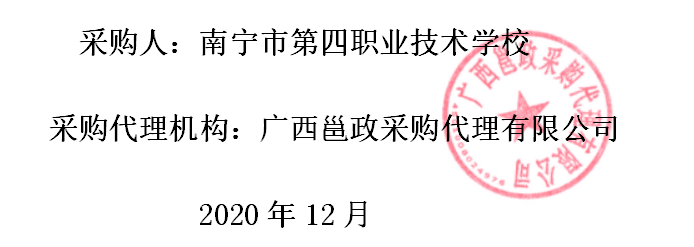 通知一、为做好新型冠状病毒肺炎疫情防控工作，根据南宁市财政局《关于做好疫情防控期间政府采购工作有关事项的通知》（南财采〔2020〕12号）要求，现对本项目相关事项通知如下：（一）本项目竞标截止（开标）时间为：2020年12月10日13时00分。（二）本项目的竞标文件通过邮寄快递方式送达。1、接收邮寄快递包裹的时间为工作日上午9：00～12：00，下午15：00～17:00。竞标文件必须在竞标截止时间前送达，且须交由采购代理机构当面签收。采购代理机构签收邮寄包裹的时间即为竞标人竞标文件的送达时间，逾期送达的竞标文件无效，后果由竞标人自行承担。2、采购代理机构将在竞标截止时间前1.5小时（即11时30分）统一将收到的竞标文件运送至南宁市公共资源交易中心，以确保本项目能在竞标截止（开标）时间准时开标。供应商应充分预留竞标文件邮寄、送达所需要的时间。为确保疫情防控期间邮寄包裹能及时送达，应选择邮寄运送时间有保障的快递公司寄送竞标文件，并尽量在竞标截止日期1日前送达。3、供应商按照竞争性采购文件要求装订密封好竞标文件后，应使用不透明、防水的邮寄袋或箱子再次包裹已密封的响应文件，并在邮寄袋或箱子上粘牢注明项目名称、项目编号、有效的电子邮箱、联系人及联系方式的纸质表格。如因竞标文件包裹信息注明不完整或缺失造成响应文件无法辨认属于哪一个项目造成的后果供应商自负。（格式详见附件）4、采购代理机构在收到竞标文件的邮寄包裹后，第一时间按照竞标人在邮寄包裹上所预留的电子邮箱告知竞标文件收件情况，请竞标人务必确保所预留的电子邮箱的有效性，并注意查收邮件。5、竞标文件邮寄地址：南宁市青秀区思贤路45号创投中心16A层      收件人：梁工  联系电话：0771-2442850（三）竞标人不参加现场开标活动。取消竞争性谈判文件“第四章竞标人须知”中16截标的内容。（四）竞标文件拆封及密封性检查：      截标后，采购代理机构工作人员在南宁市公共资源交易中心工作人员和采购人的见证下拆开竞标文件包封，采购人对竞标文件密封性进行签字确认。二、关于澄清、谈判的有关要求（一）为便于采购代理机构或谈判小组在项目评审期间与供应商取得联系，做好评审过程中供应商对响应文件的澄清、说明或者补正，以及谈判等工作，供应商务必做到：“第五章竞标文件格式”中“竞标函（格式）”落款处的“电话”务必填写法定代表人或委托代理人的电话联系方式。（二）评审当天供应商务必保持电话畅通。如果评审过程中需要与供应商进行谈判、要求供应商进行最终报价以及对响应文件作出澄清、说明或者补正的，谈判小组会通知供应商在规定的时间内通过电子邮件、传真等方式提交。（三）如供应商未按上述要求，致使采购代理机构或谈判小组在项目评审期间无法与供应商取得联系进行谈判的，或因自身原因未能保持电话畅通或未按谈判小组要求提交最终报价、澄清、说明或者补正的，后果由供应商自行承担。三、请按通知内容执行，竞争性谈判文件其余内容不变。采购代理机构：广西邕政采购代理有限公司                                                                               日期：2020年12月06日 附件：邮件外包粘贴表格（格式）项目名称：项目编号：项目开标日期：联系方式：联系电子邮箱：所投分标：目     录第一章  公告	6第二章  货物需求一览表	10第三章  评审方法	64第四章  竞标人须知	65一    总则	68二    竞争性谈判采购文件	71三    竞标文件	72四    竞标	75五    评审与谈判	75六    合同授予	80七    其他事项	81第五章  竞标文件格式	82第六章  合同条款及格式	93第一章  公告竞争性谈判公告项目概况 品牌专业实训室建设、基础工量具实训室建设（项目编号：NNZC2020-J1-990558-GXYZ）采购项目的潜在供应商应自行在南宁市公共资源交易平台(https://www.nnggzy.org.cn/gxnnhy)的信息公告处获取采购文件，并于2020年12月10日13时00 分（北京时间）前提交竞标文件。一、项目基本情况：项目编号：NNZC2020-J1-990558-GXYZ项目名称：品牌专业实训室建设、基础工量具实训室建设采购计划文号：[2020]NCCJW834/1、[2020]NCCJW835/1  采购方式：竞争性谈判预算金额：人民币壹佰肆拾捌万元整 (￥1480000.00元)【其中A分标（品牌专业实训室建设）：人民币柒拾捌万元整 (￥780000.00元)；B分标（基础工量具实训室建设）：人民币柒拾万元整 (￥700000.00元)】最高限价：人民币壹佰肆拾捌万元整 (￥1480000.00元)【其中A分标（品牌专业实训室建设）：人民币柒拾捌万元整 (￥780000.00元)；B分标（基础工量具实训室建设）：人民币柒拾万元整 (￥700000.00元)】采购需求：A分标（品牌专业实训室建设）：B分标（基础工量具实训室建设）：合同履行期限：详见竞争性谈判文件。申请人的资格要求：A、B分标：1、满足《中华人民共和国政府采购法》第二十二条规定；2、落实政府采购政策需满足的资格要求：本项目适用政府采购促进中小企业、监狱企业发展、促进残疾人就业等有关政策，具体详见竞争性谈判文件。3、本项目的特定资格要求：无4、竞标人未被列入失信被执行人、重大税收违法案件当事人名单、政府采购严重违法失信行为记录名单，且应符合《中华人民共和国政府采购法》第二十二条规定的竞标人资格条件。5、具有国内法人资格，注册经营范围满足所采购内容的供应商；6、单位负责人为同一人或者存在直接控股、管理关系的不同供应商，不得参加同一合同项下的采购活动。除单一来源采购项目外，为采购项目提供整体设计、规范编制或者项目管理、监理、检测等服务的供应商，不得再参加该采购项目的其他采购活动；7、本项目不接受联合体。三、获取采购文件：时间：2020年12月06日公告发布起。获取方式：本项目不发放纸质文件，竞标人自行在南宁市公共资源交易平台(https://www.nnggzy.org.cn/gxnnhy)的信息公告处下载采购文件。售价：采购文件每套售价0元。四、竞标文件递交：截止时间：竞标文件必须以密封形式于2020年12月10日13时00分前（北京时间）递交，逾期不受理。地点：南宁市良庆区玉洞大道33号（青少年活动中心旁）市民中心9楼南宁市公共资源交易中心（具体详见9楼电子显示屏场地安排），为做好疫情防控工作，本项目的竞标文件通过邮寄快递的方式送达，具体详见关于疫情防控工作的通知。五、公告期限：自本公告发布之日起3个工作日（2020年12月07日至2020年12月09日结束）。六、其他补充事宜：网上查询地址：http://zfcg.gxzf.gov.cn/（广西壮族自治区政府采购网），www.nnggzy.org.cn （南宁市公共资源交易中心网）七、凡对本次采购提出询问，请按以下方式联系。1.采购人信息：名称：南宁市第四职业技术学校地址：南宁市竹溪路28号联系人及电话：谢工  0771-2387156　　2.采购代理机构信息：名称：广西邕政采购代理有限公司联系地址：南宁市青秀区思贤路45号创投中心16A楼项目联系人及联系电话：丰工、梁工  0771-2442850 3.项目联系方式项目联系人：丰工 、梁工电话：0771-2442850                                                        发布日期：2020年12月06日第二章  货物需求一览表说明：1、本货物需求一览表中所列的品牌、型号仅起参考作用，竞标人可选用其他品牌、型号替代，但替代的品牌、型号在实质性要求和条件上要相当于或优于参考品牌、型号。2、凡在“技术参数要求”中表述为“标配”或“标准配置”的设备，竞标人应按第五章“竞标文件格式”规定的格式在“竞标产品技术资料表”中将其参数详细列明。3、本货物需求一览表中标注★号的内容为实质性要求和条件。4、本次采购将依据品目清单和认证证书实施政府强制采购。若采购货物属于品目清单范围的，竞标人的竞标货物必须使用政府强制采购的节能产品，并在竞标文件中提供所投产品属于政府强制采购节能产品的证明材料，否则竞标无效。5、本货物需求一览表中“项号”栏的序号前标注▲号的为核心产品。6、本次货物采购最高限价为：人民币壹佰肆拾捌万元整 (￥1480000.00元)【其中A分标（品牌专业实训室建设）：人民币柒拾捌万元整 (￥780000.00元)；B分标（基础工量具实训室建设）：人民币柒拾万元整 (￥700000.00元)】A分标（品牌专业实训室建设）：B分标（基础工量具实训室建设）：第三章  评审方法最低评标价法谈判小组以竞争性谈判采购文件为依据，对竞标文件进行评审，应当从质量和服务均能满足竞争性谈判文件实质性响应要求的供应商中，按评标价由低到高排列成交候选供应商顺序（评审报价相同时，按最后报价由低到高顺序排列；最后报价相同时，依次按节能环保产品优先、技术指标高优先、免费保修期长优先、交货期短优先、故障响应时间短优先的顺序排列；前述指标均相同时，由谈判小组各成员对相关供应商当场投票表决，得票多者优先；按前述程序仍无法确定供应商排名顺序的，由评审委员会抽签决定），并依照次序确定成交供应商。说明：（1）对于非专门面向中小企业的项目，对小型和微型企业产品的价格给予10%的价格扣除，扣除后的价格为评标价，即评标价＝竞标报价×（1-10%）；（以竞标人按第五章“竞标文件格式”要求提供的《报价表》和《中小企业声明函》为评审依据）（2）对大中型企业和其他自然人、法人或者其他组织与小型、微型企业组成联合体，且联合体协议中约定小型、微型企业的协议合同金额占到联合体协议合同总金额30%以上的，给予2%的价格扣除，扣除后的价格为评标价，即评标价＝竞标报价×（1-2%）；（以竞标人按第五章“竞标文件格式”要求提供的《报价表》、《中小企业声明函》和《联合体协议书》为评审依据）（3）竞标产品提供企业按《关于政府采购支持监狱企业发展有关问题的通知》(财库[2014]68号)认定为监狱企业的，在政府采购活动中，监狱企业视同小型、微型企业。（以竞标人按第五章“竞标文件格式”要求提供的《报价表》和由省级以上监狱管理局、戒毒管理局(含新疆生产建设兵团)出具的属于监狱企业的证明文件为评分依据。（4）竞标产品提供企业按《关于促进残疾人就业政府采购政策的通知》(财库〔2017〕141号)认定为残疾人福利性单位的，在政府采购活动中，残疾人福利性单位视同小型、微型企业。残疾人福利性单位参加政府采购活动时，应当提供该通知规定的《残疾人福利性单位声明函》，并对声明的真实性负责。声明函应随成交结果同时公告，接受社会监督。（以竞标人按第五章“竞标文件格式”要求提供的《报价表》和《残疾人福利性单位声明函》为评分依据）（5）除上述情况外，评标价＝竞标报价；注：各竞标人均可就本采购项目上述标段中的所有标段进行竞标，其中A、B标不能同时成交，评标和成交顺序为A→B标。第四章  竞标人须知竞标人须知前附表本表是关于本次采购的货物的具体资料，是对后列条款的具体补充和修改。所有与本次采购有关的事宜，以本资料表规定的为准。一    总则1. 项目概况1.1  采购人：见竞标人须知前附表。1.2  采购代理机构：见竞标人须知前附表。1.3  项目名称：见竞标人须知前附表。1.4  项目编号：见竞标人须知前附表。1.5  采购预算：见竞标人须知前附表。1.6  资金来源：政府财政性资金。1.7  获取竞争性谈判采购文件的方式：见竞标人须知前附表。1.8  预留采购份额：见竞标人须知前附表。2. 政府采购信息发布媒体：2.1与本项目相关的政府采购业务信息（包括竞争性谈判采购公告、成交公告及其更正事项等）将在以下媒体上发布：广西壮族自治区政府采购网（http://zfcg.gxzf.gov.cn/），南宁市公共资源交易中心网（www.nnggzy.org.cn）上发布。2.2  本项目竞争性谈判公告期限为公告发布之日起3个工作日。3. 竞标人资格要求：竞标人未被列入失信被执行人、重大税收违法案件当事人名单、政府采购严重违法失信行为记录名单，且应符合《中华人民共和国政府采购法》第二十二条规定的下列竞标人资格条件：（1）具有独立承担民事责任的能力；（2）具有良好的商业信誉和健全的财务会计制度；（3）具有履行合同所必需的设备和专业技术能力；（4）有依法缴纳税收和社会保障资金的良好记录；（5）参加政府采购活动前三年内，在经营活动中没有重大违法记录；（6）法律、行政法规规定的其他条件。3.2  针对本项目，竞标人应具备的特定条件：见竞标人须知前附表。3.3  竞标人须知前附表规定接受联合体竞标的，两个以上供应商可以组成一个竞标联合体，以一个竞标人的身份共同参加竞标。以联合体形式参加竞标的，联合体各方均应当符合本章第3.1项的要求，联合体各方中至少应当有一方符合本章第3.2项的要求。由同一专业的单位组成的联合体，按照资质等级较低的单位确定资质等级。联合体各方不得再以自己名义单独或组成新的联合体参加同一项目同一分标竞标，否则与之相关的竞标文件作废；竞标联合体的业绩和信誉按联合体主体方（或牵头方）计算；联合体竞标人的名称应统一按“××××公司与××××公司的联合体”的规则填写；联合体各方均应在《联合体协议》的签章处签章（包括单位公章和法人签字或盖章），其他竞标材料签章处可由联合体牵头方签章。3.4  竞标人不得直接或间接地与为本次采购的项目内容进行设计、编制规范和其他文件的咨询公司、采购人、采购代理机构或其附属机构有任何关联。 4.质疑4.1  竞标人认为招标文件、采购过程或中标结果使自己的合法权益受到损害的，应当在知道或者应知其权益受到损害之日起七个工作日内，以书面形式向采购人、采购代理机构提出质疑。4.2提出质疑的竞标人应当是参与所质疑项目采购活动的供应商，质疑函应按财政部发布《政府采购供应商质疑函范本》编制，质疑函内容或格式不符合其规定的，竞标人应按该范本要求进行修改后重新提交。其必须在法定质疑期内一次性提出针对同一采购程序环节的质疑。供应商对同一采购程序环节重复提出质疑的，采购代理机构将不予受理。且其质疑行为和质疑函内容应当符合《政府采购质疑和投诉办法》（中华人民共和国财政部令第94号）规定，4.3供应商质疑实行实名制，其质疑应当有具体的质疑事项及事实根据，质疑应当坚持依法依规、诚实信用原则，不得进行虚假、恶意质疑。4.4供应商提交质疑应当提交质疑函和必要的证明材料，质疑函应当包括下列内容：（1）供应商的姓名或者名称、地址、邮编、联系人及联系电话；（2）质疑项目的名称、编号；（3）具体、明确的质疑事项和质疑事项相关的请求；（4）事实依据；（5）必要的法律依据；（6）提起质疑的日期；质疑书应当署名。供应商为自然人的，应当由本人签字；质疑供应商为法人或者其他组织的，应当由法定代表人、主要负责人签字或其授权代表签字或盖章并加盖公章。4.5 质疑供应商可以委托代理人办理质疑事务。委托代理人办理质疑事务时，除提交质疑书外，还应当提交质疑供应商的授权委托书，授权委托书应当载明委托代理的具体权限和事项；提交委托代理人身份证明复印件（原件备查）。4.6  质疑供应商提起质疑应当符合下列条件：（1）质疑供应商是参与所质疑政府采购活动的供应商，以联合体形式参加政府采购活动的，其质疑应当由组成联合体的所有供应商共同提出；（2）质疑函内容符合本章第4.4项的规定；（3）在质疑有效期限内提起质疑；（4）属于所质疑的采购人或采购人委托的采购代理机构组织的采购活动；（5）同一质疑事项未经采购人或采购人委托的采购代理机构质疑处理； （6）供应商对同一采购程序环节的质疑应当在质疑有效期内一次性提出；（7）供应商提交质疑应当提交必要的证明材料，证明材料应以合法手段取得；（8）财政部门规定的其他条件。4.7  采购人或采购人委托的采购代理机构自受理质疑之日起七个工作日内，对质疑事项作出答复，并以书面形式通知质疑供应商及其他有关供应商。5. 投诉5.1  供应商认为采购文件、采购过程、中标和成交结果使自己的合法权益受到损害的，应当首先依法向采购人或采购人委托的采购代理机构提出质疑。对采购人、采购代理机构的答复不满意，或者采购人、采购代理机构未在规定期限内做出答复的，供应商可以在答复期满后十五个工作日内向南宁市政府采购监督管理部门提起投诉。5.2  投诉人投诉时，应当提交投诉书，并按照被投诉采购人、采购代理机构和与投诉事项有关的供应商数量提供投诉书的副本。投诉书应当包括下列主要内容（如材料中有外文资料应同时附上对应的中文译本）：（1）投诉人和被投诉人的名称、地址、电话等； （2）具体的投诉事项及事实依据；（3）质疑和质疑答复情况及相关证明材料； （4）提起投诉的日期。	投诉书应当署名。投诉人为法人或者其他组织的，应当由法定代表人或者主要负责人签字并加盖公章。5.3  投诉人可以委托代理人办理投诉事务。代理人办理投诉事务时，除提交投诉书外，还应当提交投诉人的授权委托书，授权委托书应当载明委托代理的具体权限和事项。5.4  投诉人提起投诉应当符合下列条件：（1）投诉人是参与所投诉政府采购活动的供应商；（2）提起投诉前已依法进行质疑；（3）投诉书内容符合本章第5.2项的规定；（4）在投诉有效期限内提起投诉；（5）属于南宁市政府采购监督管理部门管辖；（6）同一投诉事项未经南宁市政府采购监督管理部门投诉处理；（7）国务院财政部门规定的其他条件。5.5  南宁市政府采购监督管理部门自受理投诉之日起三十个工作日内，对投诉事项作出处理决定，并以书面形式通知投诉人、被投诉人及其他与投诉处理结果有利害关系的政府采购当事人。5.6  南宁市政府采购监督管理部门在处理投诉事项期间，可以视具体情况暂停采购活动。二    竞争性谈判采购文件6. 竞争性谈判采购文件的组成6.1  本竞争性谈判采购文件包括五个章节，各章的内容如下：第一章  竞争性谈判公告第二章  货物需求一览表第三章  评审方法第四章  竞标人须知第五章  竞标文件格式第六章  合同条款及格式6.2  根据本章第7.1项的规定对竞争性谈判采购文件所做的澄清、修改，构成竞争性谈判采购文件的组成部分。当竞争性谈判采购文件与竞争性谈判采购文件的澄清和修改就同一内容的表述不一致时，以最后发出的书面文件为准。7. 竞争性谈判采购文件的澄清和修改7.1  采购人或采购代理机构可以对已发出的竞争性谈判采购文件进行必要澄清或修改，澄清或者修改的内容可能影响竞标文件编制的，采购人、采购代理机构应当在递交竞标文件截止时间3个工作日前，在本章第2项规定的政府采购信息发布媒体上发布更正公告，不足3个工作日的，应当顺延递交竞标文件截止之日。请各竞标人随时关注网站动态，采购代理机构将不再另行电话通知。7.2  采购人和采购代理机构可以视采购具体情况，变更递交竞标文件截止时间，但应当在递交竞标文件截止之日前，在本章第2项规定的政府采购信息发布媒体上发布时间更正公告。请各竞标人随时关注网站动态，采购代理机构将不再另行电话通知。三    竞标文件8. 竞标文件的编制8.1  竞标人应仔细阅读竞争性谈判采购文件，在充分了解采购的内容、技术参数要求和商务条款以及实质性要求和条件后，编写竞标文件。8.2  对竞争性谈判采购文件的实质性要求和条件作出响应是指竞标人必须对竞争性谈判采购文件中标注为实质性要求和条件的技术参数要求、商务条款及其它内容作出满足或者优于原要求和条件的承诺。8.3  竞争性谈判采购文件中标注★号的内容为实质性要求和条件。8.4  竞标文件应用不褪色的材料书写或打印，保证其清楚、工整，相关材料的复印件应清晰可辨认。竞标文件字迹潦草、表达不清、模糊无法辨认而导致非唯一理解是竞标人的风险，很可能导致该竞标无效。8.5  第五章“竞标文件格式”中规定了竞标文件格式的，应按相应格式要求编写。8.6  竞标文件应由竞标人的法定代表人或其委托代理人在凡规定签章处逐一签字或盖章并加盖单位公章。竞标文件应尽量避免涂改、行间插字或删除。如果出现上述情况，改动之处应加盖单位公章或由竞标人的法定代表人或其委托代理人签字或盖章确认。8.7  竞标文件应编制目录，且页码清晰准确。8.8  竞标文件的正本和副本应分别装订成册，封面上应清楚地标记“正本”或“副本”字样，并标明项目名称、项目编号、竞标人名称等内容。副本可以采用正本的复印件，当副本和正本不一致时，以正本为准。竞标人应准备首次报价文件正本、技术文件正本、商务文件正本各一份，副本份数见竞标人须知前附表。9. 竞标语言文字及计量单位9.1  竞标人的竞标文件以及竞标人与采购人、采购代理机构就有关竞标的所有往来函电统一使用中文（特别规定除外）。竞标人随竞标文件或往来函电所提交的相关证明材料等可以使用其他语言，但必须同时提供由专业翻译机构出具的或经公证的中文译文，否则视同未提供该项证明材料。9.2  对不同文字文本竞标文件的解释发生异议的，以中文文本为准。9.3  竞标文件使用的计量单位除竞争性谈判采购文件中有特殊规定外，一律使用中华人民共和国法定计量单位。10. 竞标文件的组成10.1  竞标人需编制的竞标文件包括首次报价文件、技术文件和商务文件三部分，竞标人应按下列说明编写和提交。应递交的有关文件如未特别注明为原件的，可提交复印件。10.1.1  首次报价文件，包括：（1）竞标函：按第五章“竞标文件格式”提供的“竞标函（格式）”的要求填写；（2）竞标报价表：按第五章“竞标文件格式”提供的“竞标报价表（格式）”的要求填写。（3）中小企业声明函：按第五章“竞标文件格式”提供的“中小企业声明函（格式）”的要求填写。（4）监狱企业证明：提供由省级以上监狱管理局、戒毒管理局（含新疆生产建设兵团）出具的属于监狱企业的证明文件。（5）残疾人福利性单位声明函：按第五章“ 竞标文件格式”提供的“残疾人福利性单位声明函（格式）”的要求填写；（6） 广西工业产品声明函：按第五章“ 竞标文件格式”提供的“ 广西工业产品声明函（格式）”的要求填写；其中，报价文件组成要求的第（1）-（2）项必须提交；第（3）-（6）项如有请提交。10.1.2  技术文件，包括：（1）竞标产品技术资料表：按第五章“竞标文件格式”提供的“竞标产品技术资料表（格式）”的要求填写；（2）节能产品或环境标志产品的证明材料：根据第二章“货物需求一览表”中所采购的货物属于品目清单范围内的，需提供相关证明材料（相关证明材料指：国家确定的认证机构出具的、处于有效期之内的节能产品或环境标志产品认证证书）；（3）其它：针对本项目所竞标货物的主要技术指标、参数及性能的详细说明，相关的图纸、图片，产品有效检测和鉴定证明，环保产品认证证书复印件，等等。其中，技术文件组成要求的第（1）项必须提交；第二章“货物需求一览表”中的货物如属于品目清单范围内的，技术文件中的第（2）项必须提交；技术文件要求的第（3）项如有请提交。10.1.3  商务文件，包括： （1）竞标人资格文件：①信用声明函。按第五章“竞标文件格式”提供的“信用声明函（格式）”的要求填写。对列入失信被执行人、重大税收违法案件当事人名单、政府采购严重违法失信行为记录名单的竞标人，将被拒绝参与本项目政府采购活动。(注：采购人或采购代理机构在对竞标人资格审查时进行信用查询，查询结果与竞标文件不一致时，以采购人或采购代理机构查询结果为准。)②根据本章第3.2项规定的竞标人应具备的特定条件提供，包括营业执照副本内页或事业单位法人证复印件（竞标人如为企业的，要求证件有效并清晰反映企业法人和经营范围）和竞标人资格的其他证明文件复印件；（2）法定代表人身份证明复印件：如使用第二代身份证应提交正、反面复印件，如法定代表人非中国国籍应提交护照复印件，要求证件有效并与营业执照中的法定代表人相符； （3）售后服务承诺书：按第五章“竞标文件格式”提供的“售后服务承诺书（格式）” 的要求填写；（4）商务条款偏离表：按第五章“竞标文件格式”提供的“商务条款偏离表（格式）” 的要求填写；（5）竞标文件递交截止之日前半年内竞标人连续三个月依法缴纳社保费的凭证复印件（如社保部门开具的证明、收款收据等，或银行缴款凭证、回单等，如为非社保部门开具的凭证或回单的，应清晰反映：缴款单位名称、社保单位名称、保险名称、缴款金额等内容）。无缴费记录的，应提供由竞标人所在地社保部门出具的《依法缴纳或依法免缴社保费证明》（复印件，格式自拟）；（6）法定代表人授权委托书：按第五章“竞标文件格式”提供的“法定代表人授权委托书（格式）”的要求填写；（7）委托代理人身份证明复印件：如使用第二代身份证应提交正、反面复印件，如委托代理人非中国国籍应提交护照复印件，要求证件有效并与法定代表人授权委托书中的委托代理人相符；（8）财务会计报表复印件：竞标人近三年的财务报表或银行出具的资信证明或第三方审计报告等证明材料；（9）其它：竞标人通过国家或国际认证资格证书复印件、银行出具的竞标人资信证明或信用等级证明复印件、竞标人近三年同类货物销售的实际业绩证明（附成交通知书复印件或合同复印件）、竞标货物近三年的质量获奖荣誉证书复印件、生产厂家的环保体系认证证书复印件、竞标人近三年发生的诉讼及仲裁情况说明（附法院或仲裁机构作出的判决、裁决等有关法律文书复印件），等等。商务文件中的第（1）～（5）项必须提交；第（6）、（7）项在委托代理时必须提交；第（8）、（9）项如有请提交。10.2  竞标人应按上述顺序将首次报价文件、技术文件和商务文件分别装订成册。特别注意竞标报价不得出现在技术文件和商务文件中。11. 竞标报价11.1  竞标人应以人民币报价。11.2  竞标人可就第二章“货物需求一览表”中的某一个分标内容报出完整且唯一报价，也可就某几个或所有分标内容分别报出完整且唯一报价，附带有条件的报价将不予接受。11.3  竞标报价为采购人指定地点的现场交货价，其组成部分详见第二章“货物需求一览表”。采购人不再向成交方支付其竞标报价之外的任何费用。11.4  本项目的采购代理服务费按物价部门核准的收费标准执行，见竞标人须知前附表。11.5  不论竞标结果如何，竞标人均应自行承担与编制和递交竞标文件有关的全部费用。12. 竞标有效期12.1  在竞标人须知前附表规定的竞标有效期内，竞标人不得要求撤销或修改其竞标文件。12.2  在特殊情况下，采购人或采购代理机构可与竞标人协商延长竞标有效期，这种要求与答复均应使用书面形式。竞标人同意延长的，应相应延长竞标有效期，但不得要求或被允许修改或撤销其竞标文件；竞标人拒绝延长的，其竞标在超过原有效期后失效。13.  竞标保证金本项目不收取竞标保证金四    竞标14. 竞标文件的密封竞标人应将竞标文件进行密封包装，并在外层包装上加盖单位公章。15. 竞标文件的递交15.1  竞标人递交竞标文件截止时间：见竞标人须知前附表。15.2  竞标人递交竞标文件地点：见竞标人须知前附表。15.3  竞标人递交竞标文件时，应自行检查其竞标文件的密封性。五    评审与谈判16. 截标竞标人的法定代表人或其委托代理人应在递交竞标文件截止时间到达竞标文件递交地点，如未按时递交，由此产生的后果由竞标人自行负责。截标后由采购人或采购代理机构对竞标人进行信用查询。查询渠道：“信用中国”网站(www.creditchina.gov.cn) 、中国政府采购网(www.ccgp.gov.cn)查询截止时点：竞标截止时间查询记录和证据留存方式：在查询网站中直接打印查询记录，打印材料作为评审资料保存。信用信息使用规则：对在“信用中国”网站(www.creditchina.gov.cn) 、中国政府采购网(www.ccgp.gov.cn)被列入失信被执行人、重大税收违法案件当事人名单、政府采购严重违法失信行为记录名单，将拒绝其参与政府采购活动。17. 评审与谈判17.1  成立谈判小组：评审与谈判活动由依法组建的谈判小组负责。谈判小组由采购人代表和有关技术、经济等方面的专家组成。采购人或采购代理机构根据本项目的特点，从同级或上一级财政部门设立的政府采购评审专家库中，通过随机方式抽取专家。17.2  评审原则：评审活动遵循公平、公正、科学和择优的原则。17.3  评审方法：谈判小组按照竞标人须知前附表和第三章“评审方法”规定的方法、评审因素和标准对竞标文件进行评审。在评审中，不得改变第三章“评审办法”规定的方法、评审因素和标准；第三章“评审办法”没有规定的方法、评审因素和标准，不作为评审依据。17.4  评审程序：17.4.1  采购代理机构项目负责人宣读评审会场纪律要求，集中管理通讯工具，询问在场人员是否申请回避。17.4.2  采购代理机构项目负责人介绍项目概况及谈判小组组成情况（但不得发表影响评审的倾向性、歧视性言论），推选谈判小组组长（原则上采购人不得担任谈判小组组长）。17.4.3  谈判小组在竞标文件拆封前对竞标文件做密封性检查，并签字确认。17.4.4  竞标文件初审：初审分为资格性检查和符合性检查。17.4.4.1资格性检查：依据法律法规和采购文件的规定，对竞标文件中的资格证明等进行审查，以确定竞标供应商是否具备竞标资格。17.4.4.2符合性检查：依据采购文件的规定，从竞标文件的有效性、完整性和对采购文件的响应程度进行审查，以确定是否对采购文件的实质性要求和条件作出响应。（1）有下列情形之一的视为竞标人相互串通竞标，竞标文件将被视为无效。①不同竞标人的竞标文件由同一单位或者个人编制；②不同竞标人委托同一单位或者个人办理竞标事宜；③不同竞标人的竞标文件载明的项目管理员为同一个人；④不同竞标人的竞标文件异常一致或竞标报价呈规律性差异⑤不同竞标人的竞标文件相互混装；（2）关联供应商不得参加同一合同项下政府采购活动，否则竞标文件将被视为无效①单位负责人为同一人或者存在直接控股、管理关系的不同的供应商，不得参加同一合同项下的政府采购活动；②生产厂商授权给供应商后自己不得参加同一合同项下的政府采购活动；生产厂商对同一品牌同一型号的货物，仅能委托一个代理商参加竞标。17.4.5  澄清有关问题。对竞标文件中含义不明确、同类问题表述不一致或者有明显文字和计算错误的内容，谈判小组可以书面形式（应当由谈判小组专家签字）要求竞标人作出必要的澄清、说明或者纠正。竞标人的澄清、说明或者纠正应当采用书面形式，由法定代表人或其委托代理人签字或盖章确认，且不得超出竞标文件的范围或者改变竞标文件的实质性内容。该澄清、说明或者纠正是竞标文件的组成部分。17.4.6  制定谈判文件。谈判小组根据采购项目以及竞标供应商的实际情况制定谈判文件。谈判文件应当明确谈判程序、谈判内容、合同草案的条款以及评定成交的标准等事项。17.4.7  确定邀请参加谈判的供应商名单。谈判小组将所有通过资格性审查及符合性审查的竞标人确定为邀请参加谈判的供应商，并向其提供谈判文件。17.4.8  谈判。（1）谈判小组将在竞标人须知前附表规定的地点与各竞标人进行每轮谈判。（2）谈判内容包括：竞标报价、技术参数要求和商务条款，其中竞标人资格条件和标注★号的条款除外。（3）谈判小组所有成员集中与单一供应商分别进行谈判。在谈判中，谈判的任何一方不得透露与谈判有关的其他供应商的技术资料、价格和其他信息。谈判文件有实质性变动的，谈判小组应当以书面形式通知所有参加谈判的供应商。（4）竞标人的法定代表人或其委托代理人以及技术人员必须参加每轮谈判。竞标人的法定代表人凭法定代表人资格证明书和本人身份证原件参加谈判，其委托代理人凭授权委托书和本人身份证原件参加谈判。竞标人未按时到达评审会场参加谈判或未能出示上述证件的，视为放弃竞标。（5）谈判小组与竞标人进行谈判的内容，竞标人除当场答复外，还应作出书面应答。书面应答文件必须由竞标人的法定代表人或其委托代理人签字（签章）或盖公章，按要求进行封装并在谈判文件规定的时间前递交至谈判小组，否则视为放弃竞标。（6）谈判小组与竞标人可进行多轮谈判，竞标人的最后一次应答文件及最终报价应单独封装递交至谈判小组。谈判小组对最后一次应答文件及报价文件（含首次报价文件和各次报价文件）进行符合性审查，以确定是否对采购文件的实质性条件作出响应。在对商务、技术及其他内容的比较和评价结束前，谈判小组不能接触、比较和评价竞标报价。最终报价在谈判小组完成商务、技术及其他内容的评审后才能拆封。（7）竞标人的应答文件经谈判小组代表确认后，替代竞争性谈判采购文件或竞标文件中相应的内容，并构成竞标文件的组成部分和评审的依据。如成交，则作为合同的组成部分。★17.4.9 低于成本报价。谈判小组在评审过程中发现竞标人的总报价明显低于其他竞标人的总报价或者明显低于采购预算价，有理由怀疑其总报价可能低于其成本的，应当要求该竞标人做出书面说明并提供相关证明材料。竞标人不能合理说明或者不能提供相关证明材料的，视作该竞标人以低于成本报价竞标，其竞标无效。17.4.10 按顺序排列成交候选供应商，并编写评审报告。17.4.11 采购代理机构对评审过程和评分、评审结论进行核对和复核，如有错漏，请当事评委进行校正，按校正后的结果确定成交方。17.5  评审过程的保密。评审在严格保密的情况下进行，任何单位和个人不得非法干预、影响评审办法的确定，以及评审过程和结果。谈判小组成员和参与评审的有关工作人员不得透露对竞标文件的评审和比较、成交候选人的推荐情况以及与评审有关的其他情况。18. 竞标文件的修正18.1 竞标文件如果出现计算或表达上的错误，修正的原则如下：18.1  如果出现计算或表达上的错误，修正的原则如下：（1）竞标文件中报价表内容与竞标文件中相应内容不一致的，以报价表为准；（2）竞标文件的大写金额和小写金额不一致的，以大写金额为准；（3）总价金额与按单价汇总金额不一致的，以单价金额计算结果为准；（4）单价金额小数点有明显错位的，应以总价为准，并修改单价。18.2  按上述修正原则修正后的竞标报价经竞标人书面确认后对竞标人具有约束力。如果竞标人不接受修正后的竞标报价，则其竞标无效。19. 拒绝接收、19.1 竞标人未在本章第15.1项规定的时间之前将竞标文件送达至本章第15.2项指定地点的，采购代理机构应当拒绝接收该竞标人的竞标文件。20. 无效竞标★属下列情形之一的，竞标人的竞标无效：（1）竞标人或竞标文件不符合本章第3项规定的；（2）竞标文件未按本章第8.8项的规定标识或未按规定的正、副本数量递交的； （3）竞标文件未按本章第10.1项的规定编写和提交的（包括缺少应提交的文件或格式不符合第四章“竞标文件格式”的要求）；（4）竞标文件不符合本章第10.2项规定的；（5）竞标报价不符合本章第11项规定的或最终总报价超过采购预算的或各分项最终报价超过分项最高限价的或谈判小组认定低于成本报价的；（6）竞标文件不符合本章第14项规定的；（7）竞标人出现本章第17.4.4所述的竞标文件将被视为无效的情形的；（8）竞标人出现本章第18.2项所述情形的；（9）竞标文件未对竞争性谈判采购文件提出的要求和条件作出实质性响应的；（10）谈判小组认为竞标文件存在严重负偏离的；（11）竞标文件附有采购需求以外的条件使谈判小组认为不能接受的；（12）竞标人在竞标过程中提供虚假材料的。（13）竞标文件含有违反国家法律、法规的内容。注：竞标人竞标无效的，谈判小组应当告知有关竞标人。21. 废标21.1  在采购过程中，出现下列情形之一的，予以废标：（1）符合资格条件的供应商或者对竞争性谈判采购文件作实质响应的供应商不足三家的；供应商家数计算规则：①采用最低评标价法的采购项目，提供相同品牌产品的不同竞标人参加同一合同项下竞标的，以其中通过资格审查、符合性审查且报价最低的参加评标；报价相同的，由谈判小组采取随机抽取的方式确定一个参加评标的竞标人，其他竞标无效。②非单一产品采购项目，采购人应当根据采购项目技术构成、产品价格比重等合理确定核心产品，并在竞争性谈判文件中载明。多家竞标人提供的核心产品品牌相同的，按上述规定处理。（2）出现影响采购公正的违法、违规行为的；（3）竞标人的报价均超过了采购预算，采购人不能支付的；（4）因重大变故，采购任务取消的。21.2  废标后，采购代理机构将在本章第2项规定的政府采购信息发布媒体上公告废标理由，不再另行通知。六    合同授予22. 成交方的确定谈判小组按第三章“评审方法”的规定排列成交候选供应商顺序，并依照次序确定成交方。23. 成交公示及成交通知书23.1  在成交供应商确定之日起2个工作日内，由采购代理机构在本章第2.1项规定政府采购项目发布媒体上发布成交结果公告（成交结果公告期限为1个工作日），同时向成交供应商发出成交通知书。23.2  成交通知书对采购人和成交方具有同等法律效力。成交通知书发出后，采购人改变成交结果，或者成交方放弃成交，应当承担相应的法律责任。24. 竞标文件的退回24.1  采购人及采购代理机构无义务向未成交方解释其未成交原因和退回竞标文件。25. 签订合同25.1  采购人和成交方应当在第二章“货物需求一览表”中商务条款要求载明的合同签订期内，根据《南宁市政府采购项目合同签订管理暂行办法》要求按第五章“合同条款及格式”订立书面合同。联合体竞标的，联合体各方应当共同与采购人签订采购合同，均应在合同的签章处签章，就采购合同约定的事项对采购人承担连带责任。25.2  政府采购合同签订应当采用政府采购合同格式文本，合同应内容完整、盖章齐全；项目合同的各要素和内容应与竞争性谈判采购文件、成交方的承诺、成交通知书等的内容一致；合同附件齐全；多页合同每页应顺序标出页码并盖骑缝章。25.3 采购人或成交方不得单方面向合同另一方提出任何竞争性谈判采购文件没有约定的条件或不合理的要求，作为签订合同的条件，也不得协商另行订立背离竞争性谈判采购文件和合同实质性内容的协议。25.4  采购人需追加与合同标的相同的货物或者服务的，在不改变原合同条款且已报财政部门批准落实资金的前提下，可从原成交方处添购， 所签订的补充添置合同的采购资金总额不超过原采购合同金额的10%。25.5政府采购合同是政府采购项目验收的依据，成交方和采购人应当按照采购合同约定的各自的权利和义务全面履行合同。任何一方当事人在履行合同过程中均不得擅自变更、中止或终止合同。政府采购合同继续履行将损害国家利益和社会公共利益的，双方当事人应当变更、中止或终止合同。有过错的一方应当承担赔偿责任，双方都有过错的，各自承担相应的责任。25.6  采购人或成交方在合同履行过程中存在违反政府采购合同行为的，权益受损当事人应当将有关违约的情况以及拟采取的措施，及时书面报告采购代理机构。25.7 发出成交通知书后，采购人无正当理由拒签合同的，给成交方造成损失的，应当赔偿损失。25.8 成交方因不可抗力或者自身原因不能履行政府采购合同的，经政府采购监督管理部门同意，采购人可以与排位在成交方之后第一位的成交候选供应商签订政府采购合同，以此类推。25.9 采购人在签订合同之前有权要求成交供应商提供本项目必需的相关资料原件进行核查，成交方不得拒绝。如成交方拒绝提供，则自行承担由此产生的后果。26. 履约保证金及质量保证金本项目不收取履约保证金及质量保证金。七    其他事项27. 解释权本竞争性谈判采购文件根据《中华人民共和国政府采购法》及相关法律法规编制，解释权属采购代理机构。28.   其他只要竞标人参与竞标并递交竞标文件即视为已经理解并毫无保留地同意了本竞争性谈判文件的所有条文。29.   竞标文件的退回 所有竞标文件均不予退回30.   需要补充的其他内容需要补充的其他内容：见竞标人须知前附表。第五章  竞标文件格式格式1：竞标函（格式）致：                      （采购代理机构名称）我方已仔细阅读了贵方组织的                项目（项目编号：             ）的竞争性谈判采购文件的全部内容，现正式递交下述文件参加贵方组织的本次政府采购活动： 一、首次报价文件正本一份，副本   份（包含按竞标人须知第10.1.1项要求提交的全部文件）；二、技术文件正本一份，副本   份（包含按竞标人须知第10.1.2项要求提交的全部文件）；三、商务文件正本一份，副本   份（包含按竞标人须知第10.1.3项要求提交的全部文件）。据此函，签字人兹宣布：我方愿意以（大写）人民币              （￥         元)的竞标总报价，交货期：            ，提供本项目竞争性谈判采购文件第二章“货物需求一览表”中相应的采购内容。其中（有分标时填写）：    分标报价为（大写）人民币            (￥           元)，交货期：          ；    分标报价为（大写）人民币            (￥           元)，交货期：          ；2、我方同意自本项目竞争性谈判采购文件“竞标人须知”第15.1项规定的递交竞标文件截止时间起遵循本竞标函，并承诺在“竞标人须知”第12.1项规定的竞标有效期内不修改、撤销竞标文件。3、我方在此声明，所递交的竞标文件及有关资料内容完整、真实和准确。4、如本项目采购内容涉及须符合国家强制规定的，我方承诺我方本次竞标均符合国家有关强制规定。5、我方承诺未被列入失信被执行人、重大税收违法案件当事人名单、政府采购严重违法失信行为记录名单，并已经具备《中华人民共和国政府采购法》中规定的参加政府采购活动的供应商应当具备的条件：具有独立承担民事责任的能力；具有良好的商业信誉和健全的财务会计制度；具有履行合同所必需的设备和专业技术能力；有依法缴纳税收和社会保障资金的良好记录；参加政府采购活动前三年内，在经营活动中没有重大违法记录；法律、行政法规规定的其他条件。6、如我方成交，我方承诺在收到成交通知书后，在成交通知书规定的期限内，根据竞争性谈判采购文件、我方的竞标文件及有关澄清承诺书的要求按第五章“合同条款及格式”与采购人订立书面合同，并按照合同约定承担完成合同的责任和义务。7、我方已详细审核竞争性谈判采购文件，我方知道必须放弃提出含糊不清或误解问题的权利。8、我方承诺满足竞争性谈判采购文件第六章《南宁市政府采购合同》中的条款，承担完成合同的责任和义务。9、我方同意应贵方要求提供与本竞标有关的任何数据或资料。若贵方需要，我方愿意提供我方作出的一切承诺的证明材料。10、我方完全理解贵方不一定接受竞标报价最低的竞标人为成交方的行为。11、我方将严格遵守《中华人民共和国政府采购法》第七十七条的规定，即供应商有下列情形之一的，处以采购金额千分之五以上千分之十以下的罚款，列入不良行为记录名单，在一至三年内禁止参加政府采购活动，有违法所得的，并处没收违法所得，情节严重的，由工商行政管理机关吊销营业执照；构成犯罪的，依法追究刑事责任：提供虚假材料谋取中标、成交的；采取不正当手段诋毁、排挤其他供应商的；与采购人、其他供应商或者采购代理机构恶意串通的；向采购人、采购代理机构行贿或者提供其他不正当利益的；在采购过程中与采购人进行协商谈判的；拒绝有关部门监督检查或提供虚假情况的。竞标人：                                         （盖单位公章）法定代表人或其委托代理人：                       （签字或盖章）地址：                                                         电话：                                      　　　　　　　　　传真：　　　　　　　　　　　　　　　　　　　　　　　　　　　　邮政编码：                                                    开户名称：                                                    开户银行：                                                    银行账号：                                                        年    月    日格式2：竞标报价表（格式）注：表格内容均需按要求填写并盖章，不得留空, 否则按竞标无效处理。格式3：中小企业声明函（格式）说明：1、本声明函主要供参加政府采购活动的中小企业填写，非中小企业无需填写。2、小型、微型企业提供中型企业制造的货物的，视同为中型企业。3、竞标人按《财政部、司法部关于政府采购支持监狱企业发展有关问题的通知》（财库〔2014〕68号）认定为监狱企业，且提供由省级以上监狱管理局、戒毒管理局（含新疆生产建设兵团）出具的属于监狱企业的证明文件的，视同小型、微型企业。本公司郑重声明，根据《政府采购促进中小企业发展暂行办法》（财库〔2011〕181号）的规定，本公司为______（请填写：中型、小型、微型）企业。即，本公司同时满足以下条件：1．根据《工业和信息化部、国家统计局、国家发展和改革委员会、财政部关于印发中小企业划型标准规定的通知》（工信部联企业〔2011〕300号）规定的划分标准，本公司为______（请填写：中型、小型、微型）企业。2．本公司参加______单位的______项目采购活动提供本企业制造的货物，由本企业承担工程、提供服务，或者提供其他______（请填写：中型、小型、微型）企业制造的货物。本条所称货物不包括使用大型企业注册商标的货物。本公司对上述声明的真实性负责。如有虚假，将依法承担相应责任。竞标人（盖单位公章）：                                    法定代表人或其委托代理人（签字或盖章）：                  格式4：广西工业产品声明函（格式）说明：1、本文件所指广西工业产品，是指广西境内生产的工业产品，具体以生产企业的工商营业执照注册所在地为准。2、本细则所指使用广西工业产品 80%以上，是指参加政府采购项目或招标项目时供货范围中采用广西工业产品的金额占本次竞标或竞标总金额的80%以上（含）；或者工程建设使用广西工业产品占工程建设所需产品总金额的80%以上（含）。3、发现竞标人提供虚假材料、采购人履约过程中中标供应商未按 竞标文件《广西工业产品声明函》中使用广西工业产品或者使用广西工业产品未达80%以上的，按照有关法律法规追究其相关责任。本公司郑重声明，根据《招标采购促进广西工业产品产销对接实施细则》的规定，本公司在本次竞标∕竞标中或者工程项目中提供的下述产品为广西工业产品，详情如下：　　分标（有分标时填写）　　分标（有分标时填写）......本公司对上述声明的真实性负责。如有虚假，将依法承担相应责任。竞标人（盖单位公章）：                                    法定代表人或其委托代理人（签字或盖章）：                  格式5：残疾人福利性单位声明函（格式）本公司郑重声明，根据《财政部 民政部 中国残疾人联合会关于促进残疾人就业政府采购政策的通知》（财库〔2017〕 141号）的规定，本公司为符合条件的残疾人福利性单位，且本公司参加______单位的______项目采购活动提供本公司制造的货物（由本公司承担工程/提供服务），或者提供其他残疾人福利性单位制造的货物（不包括使用非残疾人福利性单位注册商标的货物）。本公司对上述声明的真实性负责。如有虚假，将依法承担相应责任。竞标人（盖单位公章）：                             法定代表人或其委托代理人（签字或盖章）：        格式6：竞标产品技术资料表（格式）请根据所竞标产品的实际技术参数，逐条对应本项目竞争性谈判采购文件第一章“货物需求一览表”中的技术参数要求详细填写相应的具体内容。“偏离说明”一栏应当选择“正偏离”、“负偏离”或“无偏离”进行填写。注：⑴表格内容均需按要求填写并盖章，不得留空，否则按竞标无效处理。⑵如果竞争性谈判采购文件需求为小于或大于某个数值标准时，竞标文件承诺不得直接复制竞争性谈判采购文件需求，竞标文件承诺内容应当写明竞标货物具体参数响应承诺的具体数值，否则按竞标无效处理。⑶当竞标文件的技术参数内容低于竞争性谈判采购文件要求时，竞标人应当如实写明“负偏离”，否则视为虚假应标。格式7：信用声明函（格式）致：                      （采购代理机构名称）我方愿意参加贵方组织的    (项目名称)           （项目编号：                   ）项目的竞标，为便于贵方公正、择优地确定成交人及其竞标服务成果和货物，我方就本次竞标有关事项郑重声明如下：1. 经查询，在“信用中国”和“中国政府采购网”网站我方未被列入失信被执行人、重大税收违法案件当事人名单、政府采购严重违法失信行为记录名单。2. 以上事项如有虚假或隐瞒，我方愿意承担一切后果，并不再寻求任何旨在减轻或免除法律责任的辩解。                                       法定代表人或委托代理人签字：                     竞标人（盖章）：                                                                            年    月    日格式8：售后服务承诺书（格式）由竞标人按本项目竞争性谈判采购文件第二章“货物需求一览表”中商务条款部分的售后服务要求自行填写。竞标人（盖单位公章）：                                    法定代表人或其委托代理人（签字或盖章）：                  格式9：商务条款偏离表（格式）请逐条对应本项目竞争性谈判采购文件第一章“货物需求一览表”中“商务条款”的要求，详细填写相应的具体内容。“偏离说明”一栏应当选择“正偏离”、“负偏离”或“无偏离”进行填写。注：⑴表格内容均需按要求填写并盖章，不得留空，否则按竞标无效处理。⑵如果竞争性谈判采购文件需求为小于或大于某个数值标准时，竞标文件承诺不得直接复制竞争性谈判采购文件需求，竞标文件承诺内容应当写明竞标货物具体参数或商务响应承诺的具体数值，否则按竞标无效处理。⑶当竞标文件的商务内容低于竞争性谈判采购文件要求时，竞标人应当如实写明“负偏离”，否则视为虚假应标。格式10：法定代表人授权委托书（格式）致：                      （采购代理机构名称）本人        （姓名）系                 （竞标人名称）的法定代表人，现授权        （姓名和职务）为我方代理人。代理人根据授权，以我方名义签署、澄清、说明、补正、递交、撤回、修改贵方组织的                项目（项目编号：             ）的竞标文件、签订合同和处理一切有关事宜，其法律后果由我方承担。本授权书于    年    月    日签字生效，委托期限：    。代理人无转委托权。竞标人（盖单位公章）：                                    统一社会信用代码:                                         法定代表人（签字或盖章）：                                法定代表人身份证号码：                                    委托代理人（签字或盖章）：                               委托代理人身份证号码：                                    第六章  合同条款及格式   南 宁 市 政 府 采 购品牌专业实训室建设、基础工量具实训室建设合同合同类别：货物竞争性谈判合同编号：NNZC2020-J1-990558-GXYZ（A/B分标）采购计划文号：[2020]NCCJW834/1、[2020]NCCJW835/1 采 购 单 位：南宁市第四职业技术学校     成 交 单 位：                           目  录一、南宁市政府采购合同书 二、补充协议（如有请提供）                                             三、合同附件1、成交通知书2、竞争性谈判采购文件项目需求一览表3、竞争性谈判采购文件的更改通知（如有请提供）4、竞标函5、竞标报价表6、竞标产品技术资料表7、商务条款偏离表8、谈判文件9、成交方澄清函（如有请提供）10、最终报价11、其他与本合同相关的资料（如有请提供）南宁市政府采购合同书合同名称：品牌专业实训室建设、基础工量具实训室建设合同编号：NNZC2020-J1-990558-GXYZ分标为：       采购人（甲方）：南宁市第四职业技术学校    成交单位（乙方）：                            根据      年    月     日南宁市政府采购项目的采购结果，甲方接受乙方对本项目的竞标，甲、乙双方同意签署本合同（以下简称合同）。1.  采购内容1.1 货物名称：详见合同附件中竞标报价表 1.2 数量（单位）：详见合同附件中竞标报价表 1.3 品牌、厂家、型号、规格、配置及技术参数：详见合同附件中竞标产品技术资料表及澄清函（竞标产品技术资料表与澄清函不一致的以澄清函为准） 1.4 技术参数：详见合同附件中竞标产品技术资料表2.  合同金额2.1 本合同金额为（大写）人民币              ，（￥         元)（详见最终报价）3.  交货要求3.1 交货期：                            。                                                                                                                                                     3.2 交货地点：                          。3.3 交货方式：                          。3.4 乙方必须按竞标文件承诺的技术参数、性能要求、质量标准等向甲方提供全新、完整、未经使用的货物。4.  履约保证金本项目不收取履约保证金。5.  质量保证及售后服务5.1 质量保证期：               （自交货验收合格之日起计）。5.2 如乙方提供的货物在使用过程中发生质量问题，乙方接到甲方故障通知后应在     。小时内到达甲方指定现场，按国家及行业标准对故障进行及时处理。5.3 乙方提供的货物在质量保证期内因货物本身的质量问题发生故障，乙方应负责免费更换。对达不到技术要求者，根据实际情况，经双方协商，可按以下办法处理：（1）更换：由乙方承担所发生的全部费用；（2）贬值处理：由甲乙双方合议定价；（3）退货处理：乙方应退还甲方支付的合同款，同时应承担与该货物相关的直接费用（运输、保险、检验、合同款利息及银行手续费等）。5.4 在质量保证期内，乙方负责处理解决货物出现的质量及安全问题并承担一切费用，所有非故意性损坏以及正常使用范围内造成的损坏均要免费维修，因人为因素出现的故障不在免费保修范围内，但乙方也要积极帮助采购人修理，并提供优惠价格的配件和服务。5.5 超过质量保证期的货物，乙方提供终生维修、保养服务，维修时只收部件成本费。5.6 乙方随时优惠提供备品备件，优惠提供产品更新、改造服务。5.7 其他售后服务要求：按竞标文件商务条款偏离表及澄清函（商务条款偏离表与澄清函不一致的以澄清函为准）内容执行。6.  合同款支付6.1 付款方式：                                                   6.2 支付合同款时，由甲方按照合同约定向南宁市财政局提交《南宁市政府采购履约验收证明和资金支付申请表》等完整且合格的支付申请材料；南宁市财政局按财政国库直接支付程序将款项直接支付给供应商。6.3 当采购数量与实际使用数量不一致时，甲方可以在报经南宁市财政局审核同意后，在不改变合同其他条款的前提下与供应商协商签订补充合同，但所有补充合同的采购金额不得超过原合同采购金额的百分之十。供应商应根据实际使用数量供货，合同的最终结算金额按实际使用数量乘以成交单价进行计算。如有工程量清单的项目结算须经南宁市审计局或南宁市公共投资审计中心最终审定。6.4政府采购监督管理部门在处理投诉事项期间，可以视具体情况书面通知采购人暂停采购活动，并延期支付合同款。7.  产权7.1 乙方保证所提供的货物或其任何一部分均不会侵犯任何第三方的专利权、商标权或著作权。7.2 乙方保证所交付货物的所有权完全属于乙方且无任何抵押、查封等产权瑕疵。如乙方所交付货物有产权瑕疵的，视为乙方违约，按照本合同第11.3项的约定处理。但在已经全部支付完合同款后才发现有产权瑕疵的，乙方除了支付违约金还应负担甲方由此产生的一切损失。8.  技术资料8.1 甲方向乙方提供采购货物的有关技术要求。8.2 乙方应在采购文件规定的时间向甲方提供使用货物的有关技术资料。8.3 没有甲方事先书面同意，乙方不得将甲方提供的有关合同或任何合同条文、规格、计划、图纸、样品或资料提供给与履行本合同无关的其他任何人。即使向与履行本合同有关的人员提供，也应注意保密并限于履行合同的必需范围。9.  货物包装、发运及运输9.1 乙方应在货物发运前对其进行满足运输距离、防潮、防震、防锈和防破损装卸等要求包装，以保证货物安全运达甲方指定地点。9.2 使用说明书、质量检验证明书、保修单据、随配附件和工具以及清单一并附于货物内。9.3 乙方在货物发运手续办理完毕后24小时内或货到甲方48小时前通知甲方，以准备接货。9.4 货物在交付甲方前发生的风险均由乙方负责。9.5 货物在规定的交付期限内由乙方送达甲方指定的地点视为交付，乙方同时需通知甲方货物已送达。10.  调试和验收10.1 乙方将货物运达约定的交货地点后，甲方应在五个工作日内对乙方提交的货物依据竞争性谈判采购文件的要求、竞标文件的承诺和国家标准或行业标准进行现场初步验收。对外观、说明书符合要求的，给予签收；对不符合要求或有质量问题的货物不予签收，可立即要求退换，乙方不得拒绝和延误。10.2 乙方交货前应对产品作出全面检查和对验收文件进行整理，并列出清单，作为甲方收货验收和使用的技术条件依据，检验的结果应随货物交甲方。10.3 甲方对乙方提供的货物在使用前进行调试时，乙方需负责安装并培训甲方的使用操作人员，并协助甲方一起调试，直到符合技术要求，甲方才做最终验收。10.4 验收时乙方必须在现场，验收完毕后作出验收结果报告。10.5 对技术复杂的货物，甲方可请国家认可的专业检测机构参与验收，并由其出具质量检测报告，相关费用由甲方承担。11.  违约责任11.1 甲方无正当理由拒收货物的，甲方向乙方偿付拒收合同款总值的百分之五违约金。11.2 甲方无故逾期验收或办理合同款支付手续的，甲方应按逾期付款总额每日万分之五向乙方支付违约金。11.3 乙方逾期交付货物的，乙方应按逾期交货总额每日万分之五向甲方支付违约金，由甲方从待付合同款中扣除。乙方逾期超过本合同约定交货日期十个工作日不能交货的，甲方可解除本合同。乙方因逾期交货或因其他违约行为导致甲方解除合同的，乙方应向甲方支付合同总值百分之五的违约金，如造成甲方损失超过违约金的，超出部分由乙方继续承担赔偿责任。11.4 乙方所交的货物品种、型号、规格、技术参数、质量不符合合同规定及采购文件规定标准的，甲方有权拒收该货物，乙方愿意更换货物但逾期交货的，按乙方逾期交货处理。乙方拒绝更换货物的，甲方可单方面解除合同。12.  不可抗力事件处理12.1 在合同有效期内，任何一方因不可抗力事件导致不能履行合同，则合同履行期可延长，其延长期与不可抗力影响期相同。12.2 不可抗力事件发生后，应立即通知对方，并寄送有关权威机构出具的证明。12.3 不可抗力事件延续120天以上，双方应通过友好协商，确定是否继续履行合同。13.  诉讼13.1 双方在执行合同中所发生的一切争议，应通过协商解决。如协商不成，可向合同签订地法院起诉，合同签订地在此约定为广西南宁市。14.  合同生效及其它14.1 合同经双方法定代表人或授权委托代理人签字并加盖单位公章后生效。14.2 合同执行中涉及采购资金和采购内容修改或补充的，须经市财政部门审批，并签书面补充协议报南宁市政府采购监督管理部门备案，方可作为主合同不可分割的一部分。14.3 下述合同附件为本合同不可分割的部分并与本合同具有同等效力：（1）成交通知书（2）竞争性谈判采购文件项目需求一览表（3）竞争性谈判采购文件的澄清和修改（如有请提供）（4）竞标函（5）竞标报价表（6）竞标产品技术资料表（7）商务条款偏离表（8）谈判文件（9）成交方澄清函（如有请提供）（10）最终报价（11）其他与本合同相关的资料（如有请提供）14.4 本合同未尽事宜，遵照《中华人民共和国合同法》有关条文执行。14.5本合同正本一式贰份，具有同等法律效力，甲乙双方各执壹份；副本肆份，甲乙双方各执壹份，采购代理贰份。自合同签订之日起2个工作日内由成交供应商将合同送至采购代理机构处。采购代理机构将政府采购合同在省级以上人民政府财政部门指定的媒体上公告，同时采购代理机构将政府采购合同的电子档案及相关资料上传至“南宁市财政局政府采购监督管理系统”备案。甲方：                                    乙方：                                    地址：                                    地址：                                         法定代表人：                              法定代表人：                              委托代理人：                              委托代理人：                              电话：                                    电话：                                           传真：                                    传真：                                        邮政编码：                                邮政编码：                                                                          统一社会代码：                          开户银行：                                                                          开户名称：                                                                          银行账号：                                合同签订地点：广西南宁市 合同签订日期：    年    月    日项号货物名称数量 简要技术参数要求（详见货物需求一览表）1教学版整车1辆一、产品概述原厂纯电动汽车，可用于整车实训项目的教学和竞赛。二、产品功能能够进行整车维修接待流程及维修安全注意事项教学；能够进行新能源汽车维护与保养作业教学；能够进行新能源汽车常见故障检测与维修教学；可与车辆检测技术智能平台无损互联，用于竞赛整车模块技能考核和整车故障诊断教学。......2车辆检测技术平台1套一、产品概述新能源汽车车辆检测技术智能平台以企业人才需求、岗位技能要求为基础，并结合新能源汽车关键技术大赛的竞赛规程，根据职业院校新能源汽车相关专业对纯电动汽车整车的教学需求进行开发，既能够满足竞赛要求，同时也具备超强的教学实训功能。二、产品功能1.智能平台配备交互式教学系统，包含维修手册（E5 2019款）、资源中心和考试中心三大模块，可用于日常教学、考核及竞赛考核。2.考试中心设置登录密码，有效避免学生在实训或竞赛过程中误操作看见考题。…………………………项号货物名称数量 简要技术参数要求（详见货物需求一览表）1基本技能综合实训平台6台一、尺寸：（单位mm）1、平台长宽高：1200X1000X770（不含铁屑槽、量具架、螺纹固定板等部件，降至最低时）2、平台高度可调范围：0--803、螺纹固定板尺寸：600X400X30，螺纹孔尺寸M10，间距60X604、量具架尺寸：600X200X310，分三层5、铁屑槽尺寸：槽截面60X40，长边660短边460……2基本技能测量工作台12套标准实训组合测量套件1、标准件：模拟汽缸直径标件2、标准件：厚度、深度、直径标件3、标准件：径向跳动量、轴向跳动量标件4、标准件：内侧、外侧、直径标准件5、标准件：平面度测量标件一、游标卡尺使用技能内容与要求：1、掌握游标卡尺规范化使用流程及注意事项。…………………………项号货物名称数量参考品牌、型号技术参数要求分项最高限价合计（元）1教学版整车1辆比亚迪或同等其他品牌一、产品概述原厂纯电动汽车，可用于整车实训项目的教学和竞赛。二、产品功能5. 能够进行整车维修接待流程及维修安全注意事项教学；6. 能够进行新能源汽车维护与保养作业教学；7. 能够进行新能源汽车常见故障检测与维修教学；8. 可与车辆检测技术智能平台无损互联，用于竞赛整车模块技能考核和整车故障诊断教学。三、产品参数1.电机类型：永磁同步电机2.电机布局：前置3.电机最大扭矩（N.m）：1804.电机最大功率（KW）:1005.电池类型：三元锂电池6.工信部纯电续航里程（km）:4057.变速箱：1挡固定齿比变速箱8.档位个数：自动档9.车身尺寸：4680*1765*150010.轴距：2660mm 前轮距：1525mm 后轮距：1520mm四、教学资源1. ★要求竞标文件中提供电池的性能测试课程资源以下资源的样本：1）教师资源包包含：课程标准、进度计划、教学方案、PPT课件、物料清单、教学视频、课堂测试。2）学生资源包包含：信息页、工作页。2. ★系统平台功能要求：可根据需要扩展数字化网络教、学双支持服务。7×24小时学习指导，海量信息以及云存储，云计算，云示教，云展示，云互动功能。满足点到点教学咨询；还可将师生需求作为实际工作的出发点，按照网络课程教学思路和方法，根据资料和课件规划相应的网络课程内容；还可针对需求完成各类教学输出及课件的制作与开发。扩展云服务平台：利用阿里云作为数据管理中心和运行后台，保障数据安全高速处理。无需配置IDC机房，部署服务器集群，考虑电力负载和防火墙等其他因素。远程云服务器 ECS可提供丰富的实例规格(CPU、内存)和带宽、存储盘选择，可随时不停机升级带宽，5分钟内停机升级CPU和内存，支撑业务的持续发展。云端存储空间达到100TB，带宽100M, 可同时满足20000人在线。满足大流量的视频流播放。3.系统平台支持：云服务平台包含课程标准、进度计划、教学方案三种资源可下载和打印，且编辑后的文件可上传至系统云服务平台；①. ★云服务平台分中职和高职两个入口，方便不同院校的教课需求。（竞标文件中必须提供此项功能的软件界面截图，签订合同后供货前须提供生产厂家授权证明。）②. ★云服务平台中包含课程标准、进度计划、教学方案，PPT课件、物料清单、信息页、工作页等课程资源提供下载和打印功能，下载完成后讲师可以根据提供的课程标准、进度计划、教学方案进行上课，也可以根据自己的实际工作情况进行修改内容以及课时等。（竞标文件中必须提供此项功能的软件界面截图，签订合同后供货前须提供生产厂家授权证明。）③. ★每个教学任务同时具备三种不同格式的资源呈现方式（文件夹式、鱼骨图式、时间轴式）、教师根据自己的习惯任选其中一种进行教学。（竞标文件中必须提供此项功能的软件界面截图，签订合同后供货前须提供生产厂家授权证明。）201600.002▲车辆检测技术平台1套信力达或同等其他品牌一、产品概述新能源汽车车辆检测技术智能平台以企业人才需求、岗位技能要求为基础，并结合新能源汽车关键技术大赛的竞赛规程，根据职业院校新能源汽车相关专业对纯电动汽车整车的教学需求进行开发，既能够满足竞赛要求，同时也具备超强的教学实训功能。二、产品功能1.智能平台配备交互式教学系统，包含维修手册（E5 2019款）、资源中心和考试中心三大模块，可用于日常教学、考核及竞赛考核。2.考试中心设置登录密码，有效避免学生在实训或竞赛过程中误操作看见考题。3.智能平台可通过交互式教学系统或移动端APP设置故障，可以设置断路、信号对地短路、虚接等故障类型。4.资源中心包含添加资源、保存资源、删除资源等功能，支持使用者自主添加、保存、删除资源，原始内置资源可直接使用，但无法删除。5.智能平台能够和纯电动汽车高压控制系统进行无损伤对接安装，实现检测原车电信号的功能。6.智能平台可使用插件连接端子，实现电信号检测功能，完成故障诊断与排除作业。7.智能平台自带HDMI接口，支持教学系统在线投屏，便于教学。8.智能平台下方配备有2个推拉式抽屉，抽屉内可存放高低压线束，使用方便，美观大方。三、核心部件1.★设故方案：采用单片机控制，3块板，每块板可设32路故障，故障数量98个。故障可设56个断路故障，32个虚接故障，10个短路故障。2.测试端子：（1）端子数量：测试端子数量及编号与原车维修手册保持一致，包含电机控制器低压插件B28、充电配总成低压插件B74、电池管理系低压插件BK45(A)、电池管理系低压插件BK45(B)、整车控制器低压插件BK49。（2）端子形态：采用圆形测试端子，导体为铜，绝缘体为ABS，内部导体的高度比外圈绝缘体的高度略低，可有效防止导电异物掉落到面板上，造成误短接，损坏设备。3.★平台上方采用亚克力面板覆盖，面板上开有电机控制器低压插件B28、充电配总成低压插件B74、电池管理系低压插件BK45(A)、电池管理系低压插件BK45(B)和整车控制器低压插件BK49 五个测试模块的测试端子，面板上丝印有电动汽车常用术语，如“电池管理系统	 BMS、整车控制器	 VCU、电机控制器 	MCU、车载充电机	 OBC、电动助力转向系统 	EPS、防抱死制动系统 	ABS、电子驻车系统	 EPB、维修开关 	MSD、高压 	HV、高压互锁	 HVIL、自适应巡航控制系统	 ACC、车身控制模块 	BCM、DC/DC变换器	 DC/DC、电池管理控制器 	BMC、剩余电量与总电量的比值	 SOC、电动汽车 	EV、纯电动汽车	 BEV、混合动力汽车 	HEV、数据采集器	 BIC、安全气囊	 SRS、水加热器	 PTC。”等。4.连接线束：（1）颜色：采用黑色尼龙编织网管包裹（2）★规格：一共4根连接线束，其中三根长度为5m，一根长度为6.5m，可与车辆无损连接。四、产品外观1.教学系统显示设备：（1）显示尺寸：43英寸（2）★操作方式：①电容触摸；②也可拓展使用鼠标和键盘（3）分辨率：1920*1080（4）电源要求：AC 100-240V~50Hz/60Hz（5）内置蓝牙模块和无线网卡2.尺寸：（1）长1350mm*宽800mm*高830mm(不含脚轮和教学显示设备高度)；（2）操作面高度：910mm3.脚轮：3寸脚轮，自带刹车4.钣金工艺（1）材质：冷轧板（2）表面处理工艺：喷塑粉、防静电（3）抽屉打开方式：推拉式5.操作面板：（1）材质：亚克力板（2）端子开孔：4mm五、教学软件1.★教学系统界面整体设计模拟汽车驾驶舱造型，上方透过挡风玻璃显示出具有三维空间感的城市道路，色彩采用科技蓝，以光影线条来分割版面，层次分明，科技感突出。具有维修手册、教学资源、考试中心三大模块（竞标文件中必须提供此项功能的软件界面截图，签订合同后供货前须提供生产厂家授权证明。）2.考试中心设置登录密码，具备发布考试、清除考试、重置考试等功能，可以选择设置断路、信号对地短路、虚接等故障类型。3.故障设置时，界面会弹出“请确认车辆已下电”文字提醒，避免突然设故损坏车辆和设备；设故成功后，界面弹出“设置成功”文字提醒。4.资源中心包含添加资源、保存资源、、删除资删除资源等功能，支持使用者自主添加、保存源，原始内置资源可直接使用，但无法删除。5. ★教学资源模块包含以下视频资源：1）安全帽的使用        不少于1分钟2）护目镜的使用        不少于2分钟3）绝缘手套的使用      不少于3分钟4）绝缘鞋的使用         不少于3分钟5）万用表的使用         不少于4分钟6）绝缘电阻测试仪的使用 不少于6分钟7）故障诊断仪的使用      不少于6分钟8）整车实训工位的安全检查 不少于6分钟9）真空泵故障检测          不少于2分钟10）高压互锁的检测          不少于4分钟11）电动汽车下电的方法       不少于4分钟12）高压元器件的认知         不少于5分钟六、配套实训指导书，包含以下工作任务：项目一 电池管理系统故障诊断	任务1电池子网故障诊断	任务2电池管理系统动力网故障诊断	任务3正极接触器故障诊断	任务4预充接触器故障诊断	任务5负极接触器故障诊断	任务6互锁故障诊断任务7分压接触器故障诊断	任务8霍尔电流传感器故障诊断	任务9主接触器故障诊断	任务10电池管理系统故障诊断	项目二 电机系统故障诊断任务1电机系统低压电源故障诊断	任务2电机系统动力网故障诊断	项目三 充电系统故障诊断	任务1慢充充电连接确认失败故障诊断	任务2慢充充电控制确认失败故障诊断	任务3充电连接信号异常故障诊断	任务4仪表充电指示灯异常故障诊断	项目四 整车控制系统故障诊断	任务1动力网故障诊断	任务2刹车故障诊断	任务3油门深度故障诊断	任务4真空泵故障诊断	七、★配套纸质版学生教材为保证设备的充分利用，设备配套纸质版学生教材《新能源汽车概论》、《新能源汽车高压电安全》、《新能源汽车空调检测与维修》3门课程各一本。教材由人力资源社会保障部教材办公室组织编写，信力达机电科技有限公司协助完成。《新能源汽车空提检测与维修》目录模块一 新能源汽车空调系统的认知课题一  新能源汽车空调概述课题二  新能源汽车空调系统的工作原理模块二 新能源汽车空调系统使用与维护课题一  新能源汽车空调的使用课题二  新能源汽车空调系统检修工具的认识课题三   新能源汽车空调滤清器的检查与更换课题四   新能源汽车空调的检漏与抽真空课题五   新能源汽车空调制冷剂的加注与回收课题六   新能源汽车空调冷冻机的补充与更换模块三 新能源汽车空调系统检测与修复课题一  电动汽车空调系统结构组成与拆装课题二  电动汽车空调制冷控制系统检测与修复课题三    电动汽车空调暖风系统检测与修复模块四 新能源汽车空调系统故障诊断与检修课题一  电动汽车空调系统故障诊断课题二  电动汽车空调系统常见故障检修《新能源汽车高压电安全》模块一 新能源汽车高压电基础知识及触电急救新能源汽车中的高压电高压电的危害触电急救技能实训1 触电急救模块二 新能源汽车高压电绝缘用具及其使用基本绝缘安全用具辅助绝缘安全用具技能实训2 新能源汽车高压电绝缘用具的使用模块三 新能源汽车的安全性锂电池的安全性镍氢电池的安全性燃料电池的安全性动力蓄电池的安全性新能源汽车的高压防护技能实训3 新能源汽车高压区域识别模块四 新能源汽车的日常维护与安全使用新能源汽车的日常维护新能源汽车的安全使用技能实训4 新能源汽车的常规检查模块五 新能源汽车高压系统的断电操作新能源汽车高压电缆接插件的解锁方法高压断电准备工作新能源汽车高压系统断电防方法新能源汽车高压系统检验方法新能源汽车高压电安全操作注意事项技能实训5 新能源汽车高压系统的断电与检验模块六 新能源汽车高压电缆的检测与更换高压线束/电缆分布高压电缆的检测高压电缆的更换技能实训6 新能源汽车高压电缆的检测与更换《新能源汽车概论》目录模块一  新能源汽车概述课题一  认识新能源汽车课题二  新能源汽车代表品牌课题三  新能源汽车发展概况模块二 电动汽车“三电”系统课题一  动力蓄电池课题二  动力驱动系统课题三  电机控制器系统模块三  电动汽车底盘系统模块四  汽车新技术课题一    燃料电池技术课题二    先进驾驶辅助系统★产品必须满足2020年全国新能源汽车关键技术技能大赛技术要求；供货时提供生产厂家的针对本项目的售后服务承诺原件。108000.003动力电池PACK装调与检测技术平台1套信力达或同等其他品牌一、产品概述动力电池PACK装调与检测技术平台以企业人才需求、岗位技能要求为基础，并结合新能源汽车关键技术大赛的竞赛规程，根据职业院校新能源汽车相关专业对动力电池PACK及BMS的教学需求开发，既能够满足竞赛要求，同时也具备超强的教学实训功能。二、产品功能1.智能平台配套智能教学系统，具有理论、实训、调试三大功能。在理论模式下：系统可播放教学资源视频；在实训模式下：系统可监控每个动力电池组电压、电流、温度、SOC及工作状态并展示相关数据流；在调试状态下：1）可对动力电池组电压、电流、温差、SOC等告警等级参数进行编辑。2）可任意切换自动模式和手动模式进行充电。3）控制单个接触器的断开与吸合，验证设备的工作状态。2.电池pack由4个电池模组串联组成，每个模组由6节磷酸铁锂电池单体串联组成，整个电池包共包含24节方形电池单体，电池容量为20A.h。3.模组采用PCB板连接，PCB板上有温度检测，并采用车轨级连接器防止采集数据丢失，保证连接的可靠性与插拔次数。4.★电池模组壳体采用透明亚克力材质，且每个电池模组壳体设置有凸边，与电池模组卡槽一一对应，有效防止误操作导致设备损坏。电池模组上方采用透明亚克力板防护盖，单体电池编号清晰可见。5.★电池模组边缘标注有正负极（正极：红色，负极：黑色），便于电池的正确安装。6.配备车规级分布式电池管理系统，同通过BMS实时监控动力电池组的相关数据，并通过教学系统显示。7.当电池电压差较大时，可接入均衡设备，通过均衡教学系统软件监控管理，来实现电池的均衡。8.智能平台的高压配电箱、BMS、充电机、12V开关电源、电池箱等采用透明亚克力面板覆盖，内部结构组成清晰可见，便于结构原理教学。9.智能平台具有高压互锁检测，继电器粘连检测，高压绝缘检测，预充检测等功能。符合车用预充逻辑，当预充失败时不会闭合继电器输送高压电，保证设备的安全性。10.智能平台配置国标交流充电口、车载充电机、直流充电口，车载充电机采用CAN通讯实时交互，支持国标充电协议，高低压输出口均采用车规级高压连接器进行连接。具备交流充电、预留直流充电口和线路，可升级直流充电功能，支持国标≤7kw交流充电桩或充电枪直接充电以及设备配套的直流充电桩充电，可完成充电线路原理与实训教学。备注：交流充电桩需单独购买。11.★智能平台配套负载系统，通过软件控制，可以分一至三档调节，灵活控制电池包的放电效率。12.设备低压线束具备拉力可靠性与连接可靠性，每根线束均有号码管标识脚位与脚位定义，并可提供线束设计图方便学生学习。13.配套超大带门锁双开门储物空间，可用于存放电池托盘等配件。14.★平台钣金箱配置嵌入式螺丝收纳盒，高度与台面平齐，既便于螺丝收纳，同时也不妨碍作业，收纳盒内分为三个内格，便于不同规格的螺丝分类存放。15.★电池箱内部和高压控制盒内部除预充电阻外，均采用铜排连接，铜排过载能力大，连接可靠性强，整齐美观。三、核心部件1．电池PACK:（1）电池类型：磷酸铁锂电池（2）电池模组：4个（3）单体数量：24节（4）单体额定容量：20A.h（5）单体标称电压：3.2V（6）电池组额定总压：76.8V（7）电池组额定容量：20A.h2．BMS：车规级，24路电压采集，4路温度采集3.继电器：（1）数量：8个 总负继电器、总正继电器、放电继电器、慢充继电器、快充继电器、预充继电器、外放负继电器、外放正继电器（2）★总负继电器、总正继电器、放电继电器、慢充继电器、快充继电器、预充继电器的规格： 主触点形式： 1 Form X (SPST-NO)额定负载电流： 50A最大短路电流： 1250A(1s)过电流能力： 100A（3min）（3）外放负继电器、外放正继电器的规格：主触点形式：一组常开触点线圈额定电压：DC12V/24V 额定工作电压范围：12V-1000VDC 短期承载电流：60A  15min 耐电压：触点间 AC 3000V 1min，漏电流≤3mA4.其他元件包含：车载充电机、继电器、电容、预充电阻、电流传感器、CAN通讯线束、电压采样线束、温度采样线束、电池连接铜排、继电器连接铜排、紧固螺栓、维修开关、简易放电负载、扇热风扇等。四、产品外观1.教学系统显示设备：（1）显示尺寸：43英寸（2）操作方式：①电容触摸；②也可拓展使用鼠标和键盘（3）分辨率：1920*1080（4）电源要求：AC 100-240V~50Hz/60Hz（5）内置蓝牙模块和无线网卡2.钣金箱尺寸：长1500mm*宽1000mm*高650mm(不含脚轮和教学系统显示设备高度)3.脚轮：4寸脚轮，自带刹车4.钣金工艺（1）材质：冷扎板（2）表面处理工艺：喷塑粉、防静电、蓝色漆（3）抽屉：双开门五、教学软件1.★教学系统界面整体设计模拟汽车驾驶舱造型，上方透过挡风玻璃显示出具有三维空间感的城市道路，色彩采用科技蓝，以光影线条来分割版面，层次分明，科技感突出。具有理论、实训、调试三大模块。2.左右两侧分别实时显示模组的电压和温度，中间显示总压、SOC、电流值等，结构清晰，便于观察。3.下方有模组编号，可快速切换读取不同模组的数据，底部具备放电和充电按钮，可显示系统工作状态。4.教学系统软件可对电池充/放电电流、电池容量、充放电截止电压、温度等参数进行设置，同时支持查看运行状态数据。5.★动力电池平台出现故障时，可在界面右下方显示告警信息。6.调试模式下，可对电池告警信息进行设置。告警信息分一级、二级、三级。参数设置在给定的限定的范围内，防止失误操作导致的电池过充等危险操作，有效保护平台的使用寿命。7.调试界面有“开始调试”按钮，按下后可对总正继电器、总负继电器、预充继电器、放电继电器、慢充继电器、快充继电器进行测试。8.调试界面有充电选择按钮，可对电池选择“自动充电”或者“手动充电”。9.调试界面有查看数据流功能，可查看BMS功能参数数据。10.调试界面有恢复初始值按钮，可对电池告警设置参数进行归0。11、★教学资源配备以下视频资源：1）安全帽的使用        不少于1分钟2）护目镜的使用        不少2分钟3）绝缘手套的使用      不少于3分钟4）绝缘鞋的使用         不少于3分钟5）万用表的使用         不少于4分钟6）绝缘于电阻测试仪的使用 不少于6分钟7）电池静态测试           不少于4分钟8）电池模组组装            不少于8分钟六、配备实训指导书，工作任务如下：项目一   动力电池管理系统结构认知任务1  动力电池结构的介绍任务2  采集模块的介绍任务3  高压配电箱的介绍项目二  动力电池管理系统工作原理任务1  上、下电逻辑的介绍任务2  预充原理的介绍任务3  充电原理的介绍项目三  动力电池管理系统故障诊断与排除任务1  单体电池的检修任务2  电池模组检测与更换任务3  电池压差故障诊断与排除任务4  采集模块故障诊断与排除任务5  继电器故障诊断与排除任务6  高压互锁故障诊断与排除★产品必须满足2020年全国新能源汽车关键技术技能大赛技术要求；供货时提供生产厂家的针对本项目的售后服务承诺原件。148000.005纯电动汽车驱动系统装调与检测技术平台1套信力达或同等其他品牌一、产品概述纯电动汽车驱动系统装调与检测技术智能平台以企业人才需求、岗位技能要求为基础，并结合新能源汽车关键技术大赛的竞赛规程，根据职业院校新能源汽车相关专业对纯电动汽车驱动系统的教学需求开发，既能够满足竞赛要求，同时也具备超强的教学实训功能。由驱动电机平台和电机控制柜两部分组成。二、产品功能（一）驱动电机平台1.平台采用机柜设计，具备超负重及物品收纳功能，操作便捷，实用性强，配有脚轮，机动性强，方便移动，凸显专业化和人性化。2.电机和减速器可进行分离，通过手动丝杆盘移动电机至末端位置，可获得足够的操作容纳空间。3.平台可实现减速箱拆解、组装、360°翻转等功能，翻转功能由涡轮蜗杆减速机带动，具备自锁功能，可以任意角度固定。4.平台配备两组托架，分别为箱体托架和齿轮组托架，便于安全操作。5.采用机床转动摇柄，可以提高转动效率，减少负载冲击，有效解决学生高频动力总成拆装与调试的技能训练。6.平台设有油槽和盛油的容器，方便在拆卸过程中回收润滑油。7.平台配有电机信息采集箱，装有电机三相电源输入线缆插座，低压控制信号输入及输出插头，与电机控制柜互联。8.采集箱面板上设有具有保护功能的三相电测试端子，旋变信号测试端子，可借助万用表、示波器等测试仪器对不同工作状态下电机的三相电压、旋变信号等进行测试。（二）电机控制柜1.电机控制柜采用斜面式柜体设计，方便人工操作，柜体下方配备2个储物抽屉，可用于存放高低压线束。2.电机控制柜配备电机控制器，最大程度上满足教学需求，可根据实际教学需求对电机的运行工况进行调整。3.电机控制柜配有电机线接口、电机旋变传感器接口及地线接口，用于与驱动电机平台上的电机信息采集箱连接。4.电机控制柜配备图文显示智能教学系统，可控制电机运转，用于电机的调试，可对相应的数据进行存储（如电机的性能参数、数据等）。5.★配备故障设置盒，可设置和恢复电机的缺相、励磁信号减弱、旋变信号减弱和缺失等故障。6.智能教学系统可实时监测电机相关数据，包括控制器母线电压、控制器母线电流、电机控制器系统状态、电机当前转速、电机运行模式、电机旋变零点位置、运行频率、电机控制器温度等。7.设有急停开关，可随时切断高压供电，保证设备及操作者的安全。8. ★产品可以与教育部认证的汽车运用与维修（含智能新能源汽车）1+X评价机构的考务平台对接，实现以下功能：★在线注册考务建立学校ID，学生根据学校链接，登录系统，刷身份证，获取个人信息，补充信息：学生证编号，手机号，电子邮箱，选择班级等。★在线报考登录考务平台，在线选择本校发布的考试信息，选择报考证书，提交学校审核。★查看报名审核结果登录考务平台，查看报名结果，审核通过，获取准考证。★参加考试按考试日期到考核点考试，刷身份证签到及开始考试★成绩查询及证书查询登录考务服务平台，查询考试成绩，成绩通过，查询职业等级证书★竞标人必须提供产品软件的实拍图片或软件截屏，且可以清晰显示在线注册、在线报考、查看报名审核结果、参加考试、成绩查询及证书查询五项功能；竞标人提供材料不符合技术参数要求，均竞标无效。三、核心部件1.驱动电机：（1）电机类型：三相永磁同步电机（2）最大功率：160KW（3）最大转矩：310 N.m（4）额定功率：80KW（5）最大输出转速：12000rpm（6）冷却方式：液冷2.变速器：（1）变速器类型：单挡固定齿比变速器（2）主减速器减速比：9.266（3）一级传动比：3.217（4）主减速传动比：2.880（5）电机轴中心与差速器中心的距离：239mm3.电机控制器：（1）交流输出参数：额定功率：21kW峰值功率：42kW额定电流：100A峰值电流：220A最高频率：800Hz（2）其他参数：冷却方式：温控风冷工作温度：-40~80℃防护等级：IP67（3）保护参数：过欠压保护、超速保护、过流保护、过温保护、旋变故障保护4.电机信息采集箱（1）装有电机三相电源输入线缆插座，低压控制信号输入及输出插头。（2）设有三相电测试端子，旋变信号测试端子，温度测试端子等。四、产品外观1.教学系统显示设备：（1）显示尺寸：21.5英寸（2）操作方式：电容触摸 （3）分辨率：1920*1080（4）电源要求：AC 100-240V~50Hz/60Hz2.驱动电机平台钣金箱尺寸：长1670mm*宽890mm*高610mm（不含脚轮）3.电机控制柜尺寸：长560mm*宽600mm*高1470mm（不含脚轮）4.脚轮：4寸脚轮，自带刹车5.钣金工艺（1）材质：冷轧板（2）表面处理工艺：喷塑粉、放静电、蓝色漆（3）控制柜抽屉：推拉式，双抽屉（4）电机平台储物柜：双开门五、教学软件1.★教学系统界面整体设计模拟汽车驾驶舱造型，上方透过挡风玻璃显示出具有三维空间感的城市道路，色彩采用科技蓝，以光影线条来分割版面，层次分明，科技感突出。具有理论和实训两大模块。2.教学系统可动态显示电机运转工作状态下的能量流动，车辆运行方向等，右侧仪表可实时显示电机转速，电机转速仪表范围：0*100Rpm-8*100Rpm。3.教学系统包含正转、反转、上电、下电、启动、停止、加速、减速等按钮（其中，加速或减速每点击一次，转速增加或减少0.5*100Rpm,最大转速是5*100Rpm）。4.可通过教学系统选择电机供电模式：内部供电或外部供电。5.教学系统嵌入本地资源可以直接使用，并支持新增本地资源。6.播放中心支持全屏播放，播放过程中支持暂停、播放、上一节、下一节等按钮，可根据需求选择。7.理论模块配备以下视频资源：1）安全帽的使用        不少于1分钟2）护目镜的使用           不少2分钟3）绝缘手套的使用        不少于3分钟4）绝缘鞋的使用          不少于3分钟5）万用表的使用          不少于4分钟6）绝缘于电阻测试仪的使用 不少于6分钟7）毫欧表的使用           不少于3分钟8）高度尺的使用           不少于5分钟9）深度尺的使用            不少于3分钟10）游标卡尺               不少于5分钟11）电机控制器的拆装       不少于8分钟六、配备实训指导书，工作任务如下：项目一   驱动系统结构认知	项目二   减速器的拆装	项目三   差速器组件间隙测量	项目四   绕组电阻检测、绝缘检测	项目五   旋变及励磁信号检测	148000.006动力电池分容柜1套信力达或同等其他品牌一、产品概述动力电池分容柜以企业实际工作过程为导向，以竞赛规程为范本，结合职业院校新能源汽车相关专业对动力电池分容的教学需求开发，既能够满足竞赛要求，同时也具备超强的教学实训功能。二、产品功能1.设备支持8节电池单体同时进行分容，动力电池PACK装调与检测技术平台上釆用的20A.h方形锂电池可直接放进卡槽，防止电池单体短路。设备配置可移动脚轮，方便设备移动。2.配置工业尺寸可视化显示系统，内置智能教学系统软件，软件功能包括：测试、校准、分容配组、设备管理、数据管理等，动态显示单体电池电压、电流、容量等参数，可查看电池单体放电和充电的动态数据和曲线以及测试日志。3.设备可根据需要设置容量测试数据，如电压上限门值、电压下线门值、电流上线门值、电流下线门值等。4.设备支持命令类型：恒流充电、恒压充电、恒流放电、恒压放电、搁置、循环、结束等。5.设备具备测试暂停接续功能，在发生异常断电情况导致设备供电故障而中断测试时，再次上电启动软件会自动接续断电前的测试，进行接续测试。6.设备具备能量可回馈功能，节省了能量，满足客户节能环保的要求。7.设备输入输出隔离。8.设备具有多重保护功能（电网掉电、过压、欠压、缺相、过流、过载等），保证了设备和被测设备的安全。软件中相关的保护参数可修改设置，设置权限受操作人员的权限管理的保护。9.★设备具有分容方案的任意时刻分容曲线记录图像，包括电压-时间、电流-时间、容量-时间、能量-时间、电压-容量、电压电流-时间等曲线。三、技术参数1.通道数：每台8个测试通道点，检测控制流程编程整机同时启动；2.电压测量范围：0～5V DC，分辨率1mV；3.放电测量范围：0.8V～5V；4.电压测量准确度：±（0.1%FS+3dgt）；5.恒压电压设定范围：DC 1.5 ～4.5V； 6.恒压设定准确度：±（0.1%FS+3dgt）；7.电池电压充电电压范围：DC 0～5.0V；8.电池电压放电电压范围：DC 5.0～1.5V；9.恒流电流范围：0～20A DC，分辨率1mA；10.电流设定准确度：±（0.1%FS+3dgt）；11.电流测量准确度：±（0.1%FS+3dgt）；四、产品外观1.教学系统显示设备：（1）显示尺寸：21.5英寸（2）操作方式：电容触摸 （3）分辨率：1920*1080（4）电源要求：AC 100-240V~50Hz/60Hz2.钣金箱尺寸：长560mm*宽600mm*高1470mm（不含脚轮）3.脚轮：4寸脚轮，自带刹车4.钣金工艺（1）材质：冷轧板（2）表面处理工艺：喷塑粉、防静电、蓝色漆五、★教学软件1.可以根据使用者需求综合选择设定条件，设定工作信息、工位号、循环序号、测试工步号、终止状态、开路电压、平均电压、终止电压、时间、容量、电量、终止电流、恒流充电容量、恒压充电容量、恒流比、恒压比、放电效率、损失比、累计放电容量、曲线特征数据点的容量时间电压值等等。也可以对对应循环或测试工步的开路电压、平均电压、终止电压、终止电流、容量、电量、终止条件等等数据进行独立分类显示。2.软件具备全部显示和独立步骤显示功能。可同时显示所有测试步骤的时间电压电流曲线，同时可选择曲线的实时数据是否同时显示。也可根据用户自行设定选择所需要工步曲线，和对应的曲线实时数据。3.统计报表有统计数据和分布图两种模式。统计数据是指输入所需统计区间，可对数据进行等级统计，合格数量、合格率、最大值、最小值、平均值等等都可自动统计出来。分布图是以图形方式显示统计各个容量区间的图形。4.配备分容柜规范操作视频。49800.007检测工具套装1套信力达或同等其他品牌检测工具套装包括数字万用表、绝缘测试仪、电池内阻测试仪、毫欧表、四通道示波器、手持示波器、万用接线盒等各一套。需设计包装盒1.数字万用表：1.1 包含电压、电流、电阻、电容等测量功能。1.2交流电压量程: 1000 V,精度: 1.0 % + 31.3 直流电压量程：1000 V,精度: 0.5 % + 31.4电阻量程：40.00 MΩ，精度：0.5 % + 21.5交流电流量程：10A，精度1.5%+32.绝缘测试仪：2.1 交/直流电压量程:0.1V至600V2.2电阻测量量程:0.01Ω至20.00KΩ2.3测试电压：50V、100V、250V、500V 和 1000V,测试电压浮动范围：-0%~+20%，测量结果精确度：±（1.5%+5），不同电压范围略有波动3.电池内阻测试仪：3.1 测量电阻范围：0.001mΩ~33kΩ，精度0.2%3.2测量电压范围：0.00001V~120，精度0.01%3.3量程：七量程自动和手动4.毫欧表：4.1 低电阻测试范围：0.5mΩ～6KΩ；4.2 测量电流：≤5A；4.3 最小分辩率可达：10uΩ；4.4 基本精度：0.25%，采用四线测量技术；5.四通道示波器：5.1 1GS/s实时采样率；5.2 4个模拟通道；5.3 模拟通道带宽：100MHz；5.4 50,000wfms/s波形捕获率；6.手持示波器：6.1 最大采样率：500MS/s；6.2  2个模拟通道；6.3 模拟通道带宽：100MHz；6.4 多种波形数学运算功能(包括：加，减，乘，除)；7.万用接线盒：7.1 测试线：各种规格的“T”型线，能满足竞赛整车系统的所有保险丝、继电器、元器件插接测量之用。具有足够的通流能力和可重复插接使用能力。 7.2 探针：具备测量方便，不破坏原车线束；鳄鱼夹：用以做暂时性电路连接。锯齿状的夹口可以牢牢地夹住要着色的零件，保证不会让零件松脱，个性化的绝缘设计，操作更安全。58000.008工具和量具套装1套信力达或同等其他品牌工具车左侧为7抽屉多功能工具箱，便于工具分类存放，右侧为单开门工具箱，可用于存放大件工具，方便工具存储和使用。工具车能够同时满足纯电动汽车和混合动力汽车竞赛和教学要求。每层抽屉外印有对应工具清单，丝印LOGO，外形简洁大方。工具车底部配有4个脚轮，方便移动。工具车详细参数如下：第一层：14件绝缘工具托组套包含绝缘开口扳手、十字螺丝批、一字螺丝批，具体规格如下：1.绝缘开口扳手（6件）：8mm、10mm、12mm、13mm、14mm、15mm；2.十字螺丝批（4件）:PH0*60mmL、PH1*80mmL、PH2*100mmL、PH3*150mmL3.一字螺丝批（4件）: SL2.5*75mmL、SL2.5*75mmL、SL4*100mmL、SL5.5*125mmL、SL6.5*150mmL第二层：包含104件6.3、10mm套筒工具托组套包含六角套筒、花键套筒以及套筒附件，具体规格如下：1. 6.3mm系列公制六角套筒（13件）：4mm、4.5mm、5mm、5.5mm、6mm、7mm、8mm、9mm、10mm、11mm、12mm、13mm、14mm2. 6.3mm 系列公制六角长套筒（6件）：4MM、5MM、6MM、7MM、9MM、10MM3. 10mm系列公制六角套筒（12件）：8mm、9mm、10mm、11mm、12mm、13mm、14mm、15mm、16mm、17mm、18mm、19mm4. 10MM系列公制六角长套筒（8件）：10MM、11MM、12MM、13MM、14MM、15MM、17MM、19MM5. 10mm系列花键套筒（7件）：E8、E10、E11、E12、E14、E16、E186. 10mm系列48mm长花型旋具套筒（7件）：T10、T15、T30、T40、T45、T50、T557. 10mm系列48mm长十字旋具套筒（3件）：PH#1、PH#2、PH#38. 10mm系列48mm长米字旋具套筒（3件）：PZ#1、PZ#2、PZ#39. 10mm系列48mm长一字旋具套筒（2件）：5.5mm、6.5mm10. 10mm 系列48mm 长六角旋具套筒（5件）：3mm 、5mm 、6mm 、7mm 、8mm11. 6.3MM系列接杆,4"（2件）12. 6.3MM系列万向接头（1件）13. 10MM系列接杆,10"（1件）14. 10MM系列接杆,5"（1件）15. 10MM系列接杆,3"（1件）16. 10MM系列万向接头（1件）17. 10MM系列转接头3/8"F（驱动）-1/4"M（方头）（1件）18. 6.3mm棘轮扳手（2件）19. 10mm棘轮扳手（1件）20. 棘轮螺丝刀（1件）21. 游标卡尺，300mm（1件）22. 钢直尺 300mm（1件）23. 10mm火花塞套筒，18mm（1件）24. 12.5MM系列火花塞套筒,16mm（1件）25. 10MM系列超薄火花塞套筒，14MM（1件）26.旋具头组套（十字、一字）（6件）27.旋具头组套（六角、花型）（6件）28. 套加长球头内六角扳手（9件）第三层：23件扳手工具托组套包含双梅花扳手、两用扳手、钳子、穿心螺丝批、电气胶带1. 40度公制精抛光双梅花扳手（5件）：8*10mm、10*12mm、13*15mm、16*18mm、17*19mm2. 公制全抛光两用扳手（12件）：8mm、9mm、10mm、11mm、12mm、13mm、14mm、15mm、16mm、17mm、18mm、19mm3. 德式尖嘴钳,6"4. 双色柄鲤鱼钳，8"5. 水泵钳，10"6. 豪华型S2穿心一字螺丝批，6*100mm7. 豪华型S2穿心十字螺丝批，PH#2*100mm8. 电气胶带第四层：46件12.5mm套筒工具组套包含12.5mm系列六角套筒、气动套筒、六角套筒以及套筒附件；以及三件轴承安装工具，橡胶锤、油封起子组套，具体规格如下：1. 12.5MM系列公制六角套筒（20件）：8MM、9MM、10MM、11MM、12MM、13MM、14MM、15MM、16MM、17MM、18MM、19MM、20MM、21MM、22MM、23MM、24MM、27MM、30MM、32MM2. 12.5MM系列公制气动六角套筒（4件）：17MM、19MM、21MM、23MM3. 12.5MM系列公制六角长套筒（6件）：10MM、12MM、13MM、14MM、17MM、19MM4. 12.5MM系列接杆（2件）：10"、5"5. L杆扳手（精抛）,10"（1件）6. 12.5mm棘轮扳手（1件）7. 12.5MM系列万向接头（1件）8. 12.5MM系列转接头1/2"F（驱动）-3/8"M（方头）（升级）（1件）9. 防震橡胶锤（2件）10.油封起子组套（4件）11. 油封安装工具（3件）12. 360度旋转COB检修灯（1件）第五层：11件工具组套包含深度尺、卡簧钳、扭力扳手、冰点测试仪、管束钳、制动液检测仪、多功能剥线钳、刹车片检测笔、穿心螺丝批，具体规格如下：1. 豪华型S2穿心一字螺丝批,8*300mm（1件）2. 深度尺,200mm（1件）3. 嵌入式孔用直嘴卡簧钳,9"（直内）（1件）4. 嵌入式轴用弯嘴卡簧钳,9"（弯外）（1件）5. 1/2"专业级可调扭力扳手,60-340NM（30KG）（1件）6. 1/4"专业级可调扭力扳手,5~25NM（3KG）（1件）7. 冰点测试仪（1件）8. 直型喉式管束钳（1件）9. 制动液检测仪（刹车油测试笔）（1件）10. 多功能剥线钳（1件）11.刹车片检测笔（1件）第六层：16件工具托组套包含拉拔器、拾取器、刮刀、机油壶、油管分离器、油管防尘套、中孔花型旋具套筒TS251. 轴承拉拔器（1件）2. 1/2〞抛光扭力扳手（指针型）升级版（1件）3. 挠性拾取器（1件）4. 刮刀1.5寸（1件）5. 机油壶（1件）6. 油管分离钳（1件）7. 油管防尘套（8件，每个规格各2件）：8.5mm、15mm、16mm、20mm8. 10mm中孔花型旋具套筒，TS25（2件）第七层：7件工具托组套1. 气密性检测仪（1件）2. 剥线钳（1件）3. 棘轮压线钳（1件）4. 橡胶管500mm，带卡箍（1件）5. 基准尺，40*90.25*6.03mm（1件）6. 生料带（1件）7. 千斤顶，2t（1件）N52强磁体（4件）：方形、圆形各2块量杯5000ml（2件）高度尺，300mm（1件）28800.009人员安全防护套装2套信力达同等其他品牌1. 输入电源要求：交流单相220V；2. 额定输入电流32A；3. 额定输入功率7KW；4. 充电口标准：国家标准GB/T20234-2015；5. 工作温度：-20℃~+55℃；6. 空气相对湿度：5%~95%，无凝结；7. 海拔高度：≤2000米；8. 过压保护：≥264V AC；9. 欠压保护：≤176V AC；10. 过载保护：≥35.2A；11. 防护等级：IP54。2700.0010工位安全防护套装1套信力达或同等其他品牌工位安全保护套装包括警示牌、隔离带套装、绝缘防护垫等各1套。
1.警示牌：警示牌采用黄色绝缘材质制作，牌表面喷涂"危险，请勿靠近”字样与带电符号，可重复利用。
2.隔离带套装：隔离带套装由隔离桩和可伸缩隔离带组成，伸缩长度可达5m长，每套隔离带套装包含6根围成一个工位。可重复利用，丝印信力达logo。
3.绝缘防护垫：最高耐压10KV，尺寸：5m x 1m x 5mm  （长x宽x厚度)。1900.0011交流充电桩（枪）1台信力达或同等其他品牌1. 输入电源要求：交流单相220V；2. 额定输入电流32A；3. 额定输入功率7KW；4. 充电口标准：国家标准GB/T20234-2015；5. 工作温度：-20℃~+55℃；6. 空气相对湿度：5%~95%，无凝结；7. 海拔高度：≤2000米；8. 过压保护：≥264V AC；9. 欠压保护：≤176V AC；10. 过载保护：≥35.2A；11. 防护等级：IP54。7800.0012故障诊断仪器1套道通或同等其他品牌1.产品形式：工业设计平板，外包装印有信力达LOGO，开机界面具有信力达logo欢迎界面,专门置顶设计“技能大赛诊断”入口，加入2019款E5比亚迪车型等；2.LCD屏尺寸: 10.1英寸，比例 16:10, 分辨率: 1280*800 ；  3. CPU速度: 1.2GHz, GPU类型: 2D/3D ；Graphic, 运行内存2GB，机身内存32GB；4. WIFI 802.11(a/b/g/n)   频率2.3 G+5.8G 双频WIFI,蓝牙内置：BT4.0 (BLE) class1 传输距离：10m；5.操作系统版本: Android 4.3系统；6.诊断连接方式与VCI盒连接：VCI无线蓝牙/有线；7.背面自带支架。18400.00分项最高限价合计（元）分项最高限价合计（元）780000.00元780000.00元780000.00元780000.00元商务条款一、合同签订期：自成交通知书发出之日起5日内。★二、交货期：自签署合同之日起20天内。三、交货地点：由采购单位指定地点。四、交货方式：现场交货。五、售后服务要求：★1、质保期：整体质量保证期： 1  年（自验收合格之日起算），分项货物有要求按分项要求。在质量保证期内该货物或产品出现质量问题（人为除外），无条件更换。保修期外的服务费用由采购人和成交供应商另行商议。2、保质期内，成交供应商负责对其提供的设备提供免费技术支持及上门维修和保养，对于非用户方人为原因损坏（不包括不可抗力造成的损坏）需要维修或更换部件的，不收取任何额外费用（包括差旅费、邮寄费、安装调试费等），对于由于采购人方人为损坏、不可抗力原因（如雷击、洪涝等自然灾害）造成的损坏以及保修期结束后的维修，只能按维修成本收取费用。3、处理故障响应时间：成交供应商接到故障通知后在4 小时内到达故障现场，紧急故障 2 小时内到达故障现场，并免费维修更换有缺陷的货物或部件，一般故障就 4 小时内解决，重大故障若现场不能解决，应最多不超过2 个自然日将设备修好或恢复设备运转。4、技术培训：负责为采购人单位操作人员的免费培训，在安装调试过程应让采购单位操作人员参与，并进行现场培训，直至操作人员熟练操作。六、其他要求：★1、竞标报价为采购人指定地点的现场交货价，包括：（1）货物及标准附件、备品备件、专用工具的价格；（2）运输、装卸、安装、调试、培训、技术支持、售后服务、设备搬迁、垃圾清运及实施过程中的应预见和不可预见的费用等。供应商必须考虑本项目在实施期间的一切可能产生费用；（3）必要的保险费用和各项税费；（4）包括设备安装调试至正常使用的费用；（5）所产生的代理服务费。2、安装时须由成交供应商技术人员到用户现场进行免费安装、调试直至验收合格；提供用户操作手册、安装维护手册及售后服务证明的原件等相关材料；设备经安装调试合格，双方验收签字后，进入保修期。★3、付款方式：本项目无预付款，供应商交货完毕并验收合格后，一次性支付合同款。★4、本项目货物不接受进口产品（即通过中国海关报关验放进入中国境内且产自关境外的产品），如有此类产品参与竞标的做无效竞标处理。5、为了防止虚假应标，在与成交人签订合同后供货时，采购人有权要求该成交供应商提供原件进行核实，如设备安装调试过程发现与竞标文件描述的参数不符，即送相关部门核验，一经查实，将上报有关部门按虚假应标处理。★6、成交供应商须向采购人提供全新、完整、未使用过的货物。一、合同签订期：自成交通知书发出之日起5日内。★二、交货期：自签署合同之日起20天内。三、交货地点：由采购单位指定地点。四、交货方式：现场交货。五、售后服务要求：★1、质保期：整体质量保证期： 1  年（自验收合格之日起算），分项货物有要求按分项要求。在质量保证期内该货物或产品出现质量问题（人为除外），无条件更换。保修期外的服务费用由采购人和成交供应商另行商议。2、保质期内，成交供应商负责对其提供的设备提供免费技术支持及上门维修和保养，对于非用户方人为原因损坏（不包括不可抗力造成的损坏）需要维修或更换部件的，不收取任何额外费用（包括差旅费、邮寄费、安装调试费等），对于由于采购人方人为损坏、不可抗力原因（如雷击、洪涝等自然灾害）造成的损坏以及保修期结束后的维修，只能按维修成本收取费用。3、处理故障响应时间：成交供应商接到故障通知后在4 小时内到达故障现场，紧急故障 2 小时内到达故障现场，并免费维修更换有缺陷的货物或部件，一般故障就 4 小时内解决，重大故障若现场不能解决，应最多不超过2 个自然日将设备修好或恢复设备运转。4、技术培训：负责为采购人单位操作人员的免费培训，在安装调试过程应让采购单位操作人员参与，并进行现场培训，直至操作人员熟练操作。六、其他要求：★1、竞标报价为采购人指定地点的现场交货价，包括：（1）货物及标准附件、备品备件、专用工具的价格；（2）运输、装卸、安装、调试、培训、技术支持、售后服务、设备搬迁、垃圾清运及实施过程中的应预见和不可预见的费用等。供应商必须考虑本项目在实施期间的一切可能产生费用；（3）必要的保险费用和各项税费；（4）包括设备安装调试至正常使用的费用；（5）所产生的代理服务费。2、安装时须由成交供应商技术人员到用户现场进行免费安装、调试直至验收合格；提供用户操作手册、安装维护手册及售后服务证明的原件等相关材料；设备经安装调试合格，双方验收签字后，进入保修期。★3、付款方式：本项目无预付款，供应商交货完毕并验收合格后，一次性支付合同款。★4、本项目货物不接受进口产品（即通过中国海关报关验放进入中国境内且产自关境外的产品），如有此类产品参与竞标的做无效竞标处理。5、为了防止虚假应标，在与成交人签订合同后供货时，采购人有权要求该成交供应商提供原件进行核实，如设备安装调试过程发现与竞标文件描述的参数不符，即送相关部门核验，一经查实，将上报有关部门按虚假应标处理。★6、成交供应商须向采购人提供全新、完整、未使用过的货物。一、合同签订期：自成交通知书发出之日起5日内。★二、交货期：自签署合同之日起20天内。三、交货地点：由采购单位指定地点。四、交货方式：现场交货。五、售后服务要求：★1、质保期：整体质量保证期： 1  年（自验收合格之日起算），分项货物有要求按分项要求。在质量保证期内该货物或产品出现质量问题（人为除外），无条件更换。保修期外的服务费用由采购人和成交供应商另行商议。2、保质期内，成交供应商负责对其提供的设备提供免费技术支持及上门维修和保养，对于非用户方人为原因损坏（不包括不可抗力造成的损坏）需要维修或更换部件的，不收取任何额外费用（包括差旅费、邮寄费、安装调试费等），对于由于采购人方人为损坏、不可抗力原因（如雷击、洪涝等自然灾害）造成的损坏以及保修期结束后的维修，只能按维修成本收取费用。3、处理故障响应时间：成交供应商接到故障通知后在4 小时内到达故障现场，紧急故障 2 小时内到达故障现场，并免费维修更换有缺陷的货物或部件，一般故障就 4 小时内解决，重大故障若现场不能解决，应最多不超过2 个自然日将设备修好或恢复设备运转。4、技术培训：负责为采购人单位操作人员的免费培训，在安装调试过程应让采购单位操作人员参与，并进行现场培训，直至操作人员熟练操作。六、其他要求：★1、竞标报价为采购人指定地点的现场交货价，包括：（1）货物及标准附件、备品备件、专用工具的价格；（2）运输、装卸、安装、调试、培训、技术支持、售后服务、设备搬迁、垃圾清运及实施过程中的应预见和不可预见的费用等。供应商必须考虑本项目在实施期间的一切可能产生费用；（3）必要的保险费用和各项税费；（4）包括设备安装调试至正常使用的费用；（5）所产生的代理服务费。2、安装时须由成交供应商技术人员到用户现场进行免费安装、调试直至验收合格；提供用户操作手册、安装维护手册及售后服务证明的原件等相关材料；设备经安装调试合格，双方验收签字后，进入保修期。★3、付款方式：本项目无预付款，供应商交货完毕并验收合格后，一次性支付合同款。★4、本项目货物不接受进口产品（即通过中国海关报关验放进入中国境内且产自关境外的产品），如有此类产品参与竞标的做无效竞标处理。5、为了防止虚假应标，在与成交人签订合同后供货时，采购人有权要求该成交供应商提供原件进行核实，如设备安装调试过程发现与竞标文件描述的参数不符，即送相关部门核验，一经查实，将上报有关部门按虚假应标处理。★6、成交供应商须向采购人提供全新、完整、未使用过的货物。一、合同签订期：自成交通知书发出之日起5日内。★二、交货期：自签署合同之日起20天内。三、交货地点：由采购单位指定地点。四、交货方式：现场交货。五、售后服务要求：★1、质保期：整体质量保证期： 1  年（自验收合格之日起算），分项货物有要求按分项要求。在质量保证期内该货物或产品出现质量问题（人为除外），无条件更换。保修期外的服务费用由采购人和成交供应商另行商议。2、保质期内，成交供应商负责对其提供的设备提供免费技术支持及上门维修和保养，对于非用户方人为原因损坏（不包括不可抗力造成的损坏）需要维修或更换部件的，不收取任何额外费用（包括差旅费、邮寄费、安装调试费等），对于由于采购人方人为损坏、不可抗力原因（如雷击、洪涝等自然灾害）造成的损坏以及保修期结束后的维修，只能按维修成本收取费用。3、处理故障响应时间：成交供应商接到故障通知后在4 小时内到达故障现场，紧急故障 2 小时内到达故障现场，并免费维修更换有缺陷的货物或部件，一般故障就 4 小时内解决，重大故障若现场不能解决，应最多不超过2 个自然日将设备修好或恢复设备运转。4、技术培训：负责为采购人单位操作人员的免费培训，在安装调试过程应让采购单位操作人员参与，并进行现场培训，直至操作人员熟练操作。六、其他要求：★1、竞标报价为采购人指定地点的现场交货价，包括：（1）货物及标准附件、备品备件、专用工具的价格；（2）运输、装卸、安装、调试、培训、技术支持、售后服务、设备搬迁、垃圾清运及实施过程中的应预见和不可预见的费用等。供应商必须考虑本项目在实施期间的一切可能产生费用；（3）必要的保险费用和各项税费；（4）包括设备安装调试至正常使用的费用；（5）所产生的代理服务费。2、安装时须由成交供应商技术人员到用户现场进行免费安装、调试直至验收合格；提供用户操作手册、安装维护手册及售后服务证明的原件等相关材料；设备经安装调试合格，双方验收签字后，进入保修期。★3、付款方式：本项目无预付款，供应商交货完毕并验收合格后，一次性支付合同款。★4、本项目货物不接受进口产品（即通过中国海关报关验放进入中国境内且产自关境外的产品），如有此类产品参与竞标的做无效竞标处理。5、为了防止虚假应标，在与成交人签订合同后供货时，采购人有权要求该成交供应商提供原件进行核实，如设备安装调试过程发现与竞标文件描述的参数不符，即送相关部门核验，一经查实，将上报有关部门按虚假应标处理。★6、成交供应商须向采购人提供全新、完整、未使用过的货物。一、合同签订期：自成交通知书发出之日起5日内。★二、交货期：自签署合同之日起20天内。三、交货地点：由采购单位指定地点。四、交货方式：现场交货。五、售后服务要求：★1、质保期：整体质量保证期： 1  年（自验收合格之日起算），分项货物有要求按分项要求。在质量保证期内该货物或产品出现质量问题（人为除外），无条件更换。保修期外的服务费用由采购人和成交供应商另行商议。2、保质期内，成交供应商负责对其提供的设备提供免费技术支持及上门维修和保养，对于非用户方人为原因损坏（不包括不可抗力造成的损坏）需要维修或更换部件的，不收取任何额外费用（包括差旅费、邮寄费、安装调试费等），对于由于采购人方人为损坏、不可抗力原因（如雷击、洪涝等自然灾害）造成的损坏以及保修期结束后的维修，只能按维修成本收取费用。3、处理故障响应时间：成交供应商接到故障通知后在4 小时内到达故障现场，紧急故障 2 小时内到达故障现场，并免费维修更换有缺陷的货物或部件，一般故障就 4 小时内解决，重大故障若现场不能解决，应最多不超过2 个自然日将设备修好或恢复设备运转。4、技术培训：负责为采购人单位操作人员的免费培训，在安装调试过程应让采购单位操作人员参与，并进行现场培训，直至操作人员熟练操作。六、其他要求：★1、竞标报价为采购人指定地点的现场交货价，包括：（1）货物及标准附件、备品备件、专用工具的价格；（2）运输、装卸、安装、调试、培训、技术支持、售后服务、设备搬迁、垃圾清运及实施过程中的应预见和不可预见的费用等。供应商必须考虑本项目在实施期间的一切可能产生费用；（3）必要的保险费用和各项税费；（4）包括设备安装调试至正常使用的费用；（5）所产生的代理服务费。2、安装时须由成交供应商技术人员到用户现场进行免费安装、调试直至验收合格；提供用户操作手册、安装维护手册及售后服务证明的原件等相关材料；设备经安装调试合格，双方验收签字后，进入保修期。★3、付款方式：本项目无预付款，供应商交货完毕并验收合格后，一次性支付合同款。★4、本项目货物不接受进口产品（即通过中国海关报关验放进入中国境内且产自关境外的产品），如有此类产品参与竞标的做无效竞标处理。5、为了防止虚假应标，在与成交人签订合同后供货时，采购人有权要求该成交供应商提供原件进行核实，如设备安装调试过程发现与竞标文件描述的参数不符，即送相关部门核验，一经查实，将上报有关部门按虚假应标处理。★6、成交供应商须向采购人提供全新、完整、未使用过的货物。项号货物名称数量参考品牌、型号技术参数要求分项最高限价合计（元）1▲基本技能综合实训平台（核心产品）6台泽近、云控、汇通一、尺寸：（单位mm）1、平台长宽高：1200X1000X770（不含铁屑槽、量具架、螺纹固定板等部件，降至最低时）。2、平台高度可调范围：0--80。3、螺纹固定板尺寸：600X400X30，螺纹孔尺寸M10，间距60X60。4、量具架尺寸：600X200X310，分三层。5、铁屑槽尺寸：槽截面60X40，长边660短边460。6、挂钩板尺寸：600X310（方孔、选配相应挂钩）。7、台虎钳规格：6寸重型。二、材料：1、框架：60X60镀锌方管，厚度1.8mm，表面喷塑。2、钣金、量具架、铁屑槽、挂钩板：0.8mm冷轧板，表面喷塑。3、桌板：中密度板防静电耐磨贴面，橡胶包边4、螺纹固定板：45#钢，表面平魔 ，电镀处理。三：质量约250KG（包含铁屑槽、量具架、螺纹固定板、台虎钳等基础部件）四、性能：1、平台采用双工位布局，中间量具架隔离，操作时互不干扰。2、台面最大承重1吨，可在螺纹固定板上安装不同的训练装置。五、功能：（一）、钳工工作台1、技术实践知识与技术理论知识之间的内在逻辑联系的有机结合。基础钳工操作训练功能（主要有锯削、锉削、倒角、攻螺纹、套螺纹等几项操作训练），在技术实践知识的基础上再展开技术理论知识的学习，形成技术实践知识与技术理论知识之间的内在逻辑联系。2、按照从实践到理论的顺序组织第一个实践知识点。   从钳工作业流程建构模式分析，锯削、锉削、倒角、攻螺纹、套螺纹流程的实验、实习。针对第一个知识点再系统阐述理论知识。 ★3、竞标文件中提供相应详细课程体系。（二）、测量工作台1、采用螺纹固定板，具备汽修汽修常用量具使用训练功能、汽修小零件拆装训练功能（循环球式转向器、起动机、发电机、驱动轴等零部件拆装、检测）。2、基础性：提代现场应用的设备，模拟工作运行环境，加强学生基础实践技能训练，培育其专注、严谨的工作态度。3、通用性：除用于汽修专业学生专业实训教学外，还可用于相关专业学生的实训教学。4、先进性:使学生在掌握本专业的基本技能的同时，了解行业基本参数、操作标准的规范与应用。5、公共性：实训室不仅服务于本校，同时可与本市其他职业学校共享，又能面向社会承担培训和技能鉴定任务，起到较好的社会效应与经济效应。6、开放性：所建设实训室不仅用于学生实训，亦可作为教师科研应用的平台。7、实用性：通过实训项目培训，培养学生职业技能和岗位能力，为后续就业实现“零距离”上岗。★七、提供详细图纸及实物图样。★八、签订合同后供货时提供生产厂家售后服务承诺函及详细的培训方案。232800.002▲基本技能测量工作台（核心产品）12套泽近、云控、汇通标准实训组合测量套件：1、标准件：模拟汽缸直径标件。2、标准件：厚度、深度、直径标件。3、标准件：径向跳动量、轴向跳动量标件。4、标准件：内侧、外侧、直径标准件。5、标准件：平面度测量标件。一、游标卡尺使用技能内容与要求：1、掌握游标卡尺规范化使用流程及注意事项。2、会正确使用游标卡尺测量工件（长度、深度、宽度等）。3、会填写维修过程的测量记录表单。4、力争保持工作场所安排有序。5、严格坚持工具的保养与管理。二、外径千分尺使用技能内容与要求：1、掌握外径千尺规范化使用流程及注意事项。2、会运用外径千分尺测量工件（直径、厚度、深度等）。3、会填写维修过程的测量记录表单。4、力争保持工作场所安排有序。5、严格坚持工具的保养与管理。三、百分表（外径）使用技能内容与要求：1、能掌握百分表规范化使用流程及注意事项。2、会运用百分表测量工件（直径、厚度、深度等）。3、会填写维修过程的测量记录表单。4、力争保持工作场所安排有序。5、严格坚持工具的保养与管理。四、百分表（内径）使用技能内容与要求：1、能掌握百分表规范化使用流程及注意事项。2、会运用百分表测量工件（直径、厚度、深度等）。3、会填写维修过程的测量记录表单。4、力争保持工作场所安排有序。5、严格坚持工具的保养与管理。五、刀口尺、塞尺使用技能内容与要求：1、能掌握刀口尺、塞尺规范化操作流程及注意事项。2、会运用刀口尺、塞尺测量工件（直径、厚度、深度等）。3、会填写维修过程的测量记录表单。4、力争保持工作场所安排有序。5、严格坚持工具的保养与管理。★6、提供详细图纸、产品尺寸参数及实物图样。32160.003▲旋具模块组合实训台12套泽近、云控、汇通旋具模块组合套件：1、工件：旋具模块托架（编号：ZJ-0Q01)2、工件：旋具模块适配器（编号：ZJ-0Q02)一、梅花把手、开口把手、活动把手技能内容与要求：利用特制实训操作台进行相对应的实训活动：1、根据工作的类型合理选择工具。2、力争保持工作场所安排有序。严格坚持工具的保养与管理。二、套筒及套筒扳手技能内容与要求：利用特制实训操作台进行相对应的实训活动：1、合理选择工具。2、根据工作进行的速度合理选择工具型号。3、根据旋转扭矩的大小选用工具。4、力争保持工作场所安排有序。5、严格坚持工具的保养与管理。三、汽修常用基础工具（螺丝刀类）技能内容与要求：1、按照用途选择螺丝刀。四、汽修常用基础工具（钳类）技能内容与要求：1、掌握各类钳类工作场景中的应用。六、汽修常用专用工具技能内容与要求：1.正确使用活塞环钳拆装活塞环。2.正确使用气门拆装钳拆装气门。★七、提供详细图纸、产品尺寸参数及实物图样。34560.004测量标准组合套件12套西南量款、三和、成量尺寸稳定等特点，采用先进的刻字工艺，字形美观、清晰。15120.005测量标准支架12件联众、杰克、成量规格：0-100mm。材质：45#钢  镀铬。7560.006台钻1台西湖、西菱、奥奔1、最大钻孔直径12.7mm2、立柱直径70mm3、主轴最大行程100mm 4、主轴中心至立柱母线距离193mm 5、主轴端至工作台面最大距离315mm6、主轴端至底座台面最大距离556mm7、主轴锥度B16  8、主轴转速范围480～4100 (r/min)9、主轴转速级数510、工作台面尺寸200×230mm11、底座尺寸240×230mm12、总高1037mm13、电动机370W14、毛重/净重100/80 Kg15、包装尺寸70×40×80cm3500.007砂轮机1台西湖西菱、奥奔砂轮规格（mm）：200*25*32额定功率（kw）：0.5额定电压（v）：380产品相数（v）：三相同步转数（r/min）：2830外形尺寸（mm）：400*420*900重量（kg）：552292.008预置式扭矩扳手10把世达、百思泰、史丹利扭力范围  1-5  N.m驱动头  1/4  "全长 224  (MM)14600.009预置式扭矩扳手10把世达、百思泰、史丹利扭力范围  5-25  N.m驱动头  3/8  "全长  268  (MM)14200.0010预置式扭矩扳手10把世达、百思泰、史丹利扭力范围  20-100  N.m驱动头  1/2  "全长  473  (MM)13800.0011游标卡尺16把哈量、上量、桂量量程：0-150mm精度：0.02mm3520.0012（外径）千分尺（0-25）17把史丹利哈量、上量测量范围 0-25 (MM)分度值 0.01 (MM)精度 ±0.004 (MM)3400.0013（外径）千分尺（25-50）16把史丹利哈量、上量测量范围 25-50 (MM)分度值 0.01 (MM)精度 ±0.004 (MM)3360.0014内径百分表16把哈量、上量、桂量测量范围 50-160 (MM)分度值 0.01 (MM)可测孔深 200（MM）精度 1级10400.0015150件组套4套世达、百思泰、纳思达■10件6.3MM系列6角英制套筒(5/32",3/16",7/32",1/4",9/32",5/16",11/32",3/8",7/16",1/2")。■10件6.3MM系列6角套筒(4, 5, 6, 7, 8, 9, 10,11,12,13MM)。■6件6.3MM系列6角长套筒(4, 5, 6, 7, 8, 9MM)。■3件10MM系列十字形旋具套筒(#1,#2,#3)。■9件10MM系列6角英制套筒(3/8",7/16",1 /2",9/16",5/8",11/16",3/4",13/16",7/8")。■6件10MM系列6角长套筒(10,11,12,13,14,15MM)。■2件10MM系列锁定接杆(3", 6")。■2件10MM系列火花塞套筒(16,21MM)。■6件12.5MM系列6角长套筒(10,12,13,14,17,19MM)。■8件10MM系列花形套筒(E8,10,11,12,14,16,18,20)。■11件10MM系列6角套筒(9,10,11,12,13,14,15,16,17,18,19MM)。■3件10MM系列一字形旋具套筒(4, 5.5, 6.5MM)。■4件10MM系列50MM长中孔花形旋具套筒(T-45,50,55,60)。■4件12.5MM系列6角风动套筒(17,19,21,23MM)。■4件12.5MM系列12角英制套筒(15/16",1",1-1/16",1-1/4")。■7件12.5MM系列12角套筒(20,21,22,24,27,30,32MM)。■2件12.5MM系列转向接杆(5",10" )。■3件10MM系列花形旋具套筒(T-20,30,40)。■6件10MM系列六角旋具套筒(3,4,5,6,8,10MM)。■3件10MM系列十字形旋具套筒(#1,#2,#3)。■12件全抛光两用扳手(8,9,10,11,12,13,14,15,16,17,18,19MM)。■3件全抛光双梅花棘轮扳手(8x10,12x13,17x19MM)。■7件6.3MM系列25MM长中孔花形旋具头(T-10,15,20,25,27,30,40)。■10件长内六角扳手(1.5, 2, 2.5, 3, 4, 5, 5.5, 6.8, 10MM)。■1件6.3MM系列专业快速脱落棘轮扳手。■1件6.3MM系列转向接杆(4") 。  ■1件6.3MM系列旋柄。■1件6.3MM系列万向接头。■1件6.3MM系列旋具头接头。■1件10MM系列专业快速脱落棘轮扳手。■1件10MM系列万向接头。■1件12.5MM系列专业快速脱落棘轮扳手。■1件12.5MM系列万向接头。9720.0016螺丝组套16套世达、百思泰、纳思达■3件一字形橡塑螺丝批 (5x75MM,5x100MM,6x150MM)■3件十字形橡塑螺丝批 (#1x75MM,#2x100MM,#2x150MM)3360.0017塞尺16把世达、百思泰、纳思达材质尺身采用65#Mn,表面抛光处理。尺寸尺身3.5"，内含2"直尺尺片。规格：（以mm为单位）0.20\0.23\0.25\0.28\0.30\0.33\0.38)0.40\0.45\0.50\0.55\0.60\0.63\0.65\0.70\(0.75)0.800.85\0.90\1.00。848.0018汽车维修教学资源库软件V1.0-汽车机械维修基本技能1套公运、博为、汇通1. 模块组成系统由学习课程、课件制作个模块组成。2. 技术要求★（1）供货时提供软件著作权登记证书及作品登记证书。★（2）系统必须同时提供4个知识体系模板课程和20个项目体系模板课程。（3）学科知识体系课程必须包含：常用工具、测量工具、车间装备和举升设备、常用检测设备4个模块。（4）20个项目技能体系模板课程必须包含：开口扳手、梅花扳手、成套套筒扳手、可调节扳手；螺丝刀；外径千分尺； 剧削；锉削；游标卡尺；百分表；量缸表；厚薄规；冰点测试仪；两柱举升机；剪式举升机；台转；胎纹深度计；胎压表；火花塞套筒；功、套螺纹等工具的认知与正确使用方法。（5）系统具有零部件结构三维展示功能、原理介绍功能； ★（6）系统提供技能操作类资源采用高清视频表达，内容必须符合行业标准、操作规范要求和重要知识点提示，签订合同后必须演示：■开口扳手结构、使用原理、场景应用；■起子类（一字起字、十字起字、梅花起字）结构、使用原理、场景应用；■套筒及套筒扳手（六角套筒、梅花套筒）结构、使用原理、场景应用；■钳类工具（内卡钳、外卡钳、理鱼钳、尖嘴钳）结构、使用原理、场景应用；■游标卡尺结构、使用原理、场景应用；■千分尺结构、使用原理、场景应用；■量缸表结构、使用原理、场景应用；■百分表、磁性表座结构、使用原理、场景应用；■刀口尺结构、使用原理、场景应用；■扭力把手（5N°米）结构、使用原理、场景应用；■划针结构、使用原理、场景应用；■锯结构、使用原理、场景应用；■锉刀种类、结构、使用原理、场景应用；■台转操作；■攻丝螺具种类及操作；■套螺纹操作；■制作六角螺母（锯弓下料、划线锯销、锉削、螺纹加工）；■标准量块的测量手法训练、熟练度训练 。★签订合同后演示，演示内容为：20个项目技能体系模板课程：开口扳手、梅花扳手、成套套筒扳手、可调节扳手；螺丝刀；外径千分尺； 剧削；锉削；游标卡尺；百分表；量缸表；厚薄规；冰点测试仪；两柱举升机；剪式举升机；台转；胎纹深度计；胎压表；火花塞套筒；功、套螺纹等工具的认知与正确使用方法。108800.0019资源库PC1台华硕、联想、戴尔Win10系统 英特尔酷睿 i5-10400处理器8GB 运行内存1TB 7200转机械硬盘21.5英寸电脑屏幕7000.0020文化布置1套定制定制25000.0021螺丝组套1套定制辅料10000.0022汽车技能大赛机电维修培训项目1套定制*450元/天/人，含住宿，不含培训所需耗材、交通费。(培训时间按实际培训天数计算。)22000.0023打印机2台惠普、佳能、爱普生1.接口类型：USB；2.颜色：黑色；3.耗材类型：一体式墨盒；4.涵盖功能：复印、打印、扫描。4000.0024空调2台格力、美的、奥克斯1.空调频率：大1.5匹；2.空调类型：冷暖型；3.内机尺寸：835mm×192mm×290mm；4.外机尺寸：848mm×320mm×596mm；5.制热量：4900W；6.制冷量：3500W。10000.0025笔记本电脑2台小米、联想、戴尔1.型号：14英寸i7十代增强版；2.颜色分类：【十代CPU】银色i7/8G+512GB/MX250；3.操作系统：windows10家庭版；4.屏幕类型：FHD全高清屏。14000.0026电脑6台小米、联想、戴尔1.颜色分类：i5-10400/16G/1TB HDD+256G SSD/集显单主机；2.套餐类型：搭配23英寸显示器；3.显卡类型：集成显卡；4.显示器类型：LCD液晶-宽屏；5.CPU类型：Intel Pentium/奔腾。36000.0027一体化集成工量具2台行云桥、信力达、天津圣纳7抽屉柜形多功能零件手推车、150件综合组套、手电筒、指针式扭矩扳手（0-300N˙M）、冰点测试仪、胎纹笔、预置式扭矩扳手（5-25N˙M、60-342 N˙M）、水管拆装工具、水管堵头、拉拔器、橡皮锤30mm/45mm各一只、绝缘开口扳手8-15mm、绝缘一字批、绝缘十字批、充电电批、压线钳、油封安装工具、轴承安装工具、电工胶布、铲刀、箱体平稳支架、卡簧钳、维修开关放置盒、游标卡尺（带深度0-300mm）、钢直尺（0-300mm）、高度尺(0-300mm)、深度尺、基准尺、气密性检测仪等。58000.00分项最高限价合计（元）分项最高限价合计（元）700000.00 700000.00 700000.00 700000.00 商务条款一、合同签订期：自成交通知书发出之日起5日内。★二、交货期：合同签订后15天内。三、交货地点：由采购单位指定地点。四、交货方式：现场交货。五、售后服务要求：★1、质保期：整体质量保证期：1  年（自验收合格之日起算），分项货物有要求按分项要求。在质量保证期内该货物或产品出现质量问题（人为除外），无条件更换。保修期外的服务费用由采购人和成交供应商另行商议。2、保质期内，成交供应商负责对其提供的设备提供免费技术支持及上门维修和保养，对于非用户方人为原因损坏（不包括不可抗力造成的损坏）需要维修或更换部件的，不收取任何额外费用（包括差旅费、邮寄费、安装调试费等），对于由于采购人方人为损坏、不可抗力原因（如雷击、洪涝等自然灾害）造成的损坏以及保修期结束后的维修，只能按维修成本收取费用。3、处理故障响应时间：成交供应商接到故障通知后在  12  小时内到达故障现场，紧急故障  24   小时内到达故障现场，并免费维修更换有缺陷的货物或部件，一般故障就在 24   小时内解决，重大故障若现场不能解决，应最多不超过   2  个自然日将设备修好或恢复设备运转。4、技术培训：负责为采购人单位操作人员的免费培训，在安装调试过程应让采购单位操作人员参与，并进行现场培训，直至操作人员熟练操作。六、其他要求：★1、竞标报价为采购人指定地点的现场交货价，包括：（1）货物及标准附件、备品备件、专用工具的价格；（2）运输、装卸、安装、调试、培训、技术支持、售后服务、设备搬迁、垃圾清运及实施过程中的应预见和不可预见的费用等。供应商必须考虑本项目在实施期间的一切可能产生费用；（3）必要的保险费用和各项税费；（4）包括设备安装调试至正常使用的费用；（5）所产生的代理服务费。2、安装时须由成交供应商技术人员到用户现场进行免费安装、调试直至验收合格；提供用户操作手册、安装维护手册及售后服务证明的原件等相关材料；设备经安装调试合格，双方验收签字后，进入保修期。★3、付款方式：本项目无预付款，供应商交货完毕并验收合格后，一次性支付合同款。★4、本项目货物不接受进口产品（即通过中国海关报关验放进入中国境内且产自关境外的产品），如有此类产品参与竞标的做无效竞标处理。★5、为了防止虚假应标，在与成交人签订合同后供货时，采购人有权要求该成交供应商提供原件进行核实，如设备安装调试过程发现与竞标文件描述的参数不符，即送相关部门核验，一经查实，将上报有关部门按虚假应标处理。★6、成交供应商须向采购人提供全新、完整、未使用过的货物。★7、为了本项目设备运行使用完整性，货物需求一览表中第1、2、3项的货物产品必须为同一品牌，否则视不能响应技术参数要求。一、合同签订期：自成交通知书发出之日起5日内。★二、交货期：合同签订后15天内。三、交货地点：由采购单位指定地点。四、交货方式：现场交货。五、售后服务要求：★1、质保期：整体质量保证期：1  年（自验收合格之日起算），分项货物有要求按分项要求。在质量保证期内该货物或产品出现质量问题（人为除外），无条件更换。保修期外的服务费用由采购人和成交供应商另行商议。2、保质期内，成交供应商负责对其提供的设备提供免费技术支持及上门维修和保养，对于非用户方人为原因损坏（不包括不可抗力造成的损坏）需要维修或更换部件的，不收取任何额外费用（包括差旅费、邮寄费、安装调试费等），对于由于采购人方人为损坏、不可抗力原因（如雷击、洪涝等自然灾害）造成的损坏以及保修期结束后的维修，只能按维修成本收取费用。3、处理故障响应时间：成交供应商接到故障通知后在  12  小时内到达故障现场，紧急故障  24   小时内到达故障现场，并免费维修更换有缺陷的货物或部件，一般故障就在 24   小时内解决，重大故障若现场不能解决，应最多不超过   2  个自然日将设备修好或恢复设备运转。4、技术培训：负责为采购人单位操作人员的免费培训，在安装调试过程应让采购单位操作人员参与，并进行现场培训，直至操作人员熟练操作。六、其他要求：★1、竞标报价为采购人指定地点的现场交货价，包括：（1）货物及标准附件、备品备件、专用工具的价格；（2）运输、装卸、安装、调试、培训、技术支持、售后服务、设备搬迁、垃圾清运及实施过程中的应预见和不可预见的费用等。供应商必须考虑本项目在实施期间的一切可能产生费用；（3）必要的保险费用和各项税费；（4）包括设备安装调试至正常使用的费用；（5）所产生的代理服务费。2、安装时须由成交供应商技术人员到用户现场进行免费安装、调试直至验收合格；提供用户操作手册、安装维护手册及售后服务证明的原件等相关材料；设备经安装调试合格，双方验收签字后，进入保修期。★3、付款方式：本项目无预付款，供应商交货完毕并验收合格后，一次性支付合同款。★4、本项目货物不接受进口产品（即通过中国海关报关验放进入中国境内且产自关境外的产品），如有此类产品参与竞标的做无效竞标处理。★5、为了防止虚假应标，在与成交人签订合同后供货时，采购人有权要求该成交供应商提供原件进行核实，如设备安装调试过程发现与竞标文件描述的参数不符，即送相关部门核验，一经查实，将上报有关部门按虚假应标处理。★6、成交供应商须向采购人提供全新、完整、未使用过的货物。★7、为了本项目设备运行使用完整性，货物需求一览表中第1、2、3项的货物产品必须为同一品牌，否则视不能响应技术参数要求。一、合同签订期：自成交通知书发出之日起5日内。★二、交货期：合同签订后15天内。三、交货地点：由采购单位指定地点。四、交货方式：现场交货。五、售后服务要求：★1、质保期：整体质量保证期：1  年（自验收合格之日起算），分项货物有要求按分项要求。在质量保证期内该货物或产品出现质量问题（人为除外），无条件更换。保修期外的服务费用由采购人和成交供应商另行商议。2、保质期内，成交供应商负责对其提供的设备提供免费技术支持及上门维修和保养，对于非用户方人为原因损坏（不包括不可抗力造成的损坏）需要维修或更换部件的，不收取任何额外费用（包括差旅费、邮寄费、安装调试费等），对于由于采购人方人为损坏、不可抗力原因（如雷击、洪涝等自然灾害）造成的损坏以及保修期结束后的维修，只能按维修成本收取费用。3、处理故障响应时间：成交供应商接到故障通知后在  12  小时内到达故障现场，紧急故障  24   小时内到达故障现场，并免费维修更换有缺陷的货物或部件，一般故障就在 24   小时内解决，重大故障若现场不能解决，应最多不超过   2  个自然日将设备修好或恢复设备运转。4、技术培训：负责为采购人单位操作人员的免费培训，在安装调试过程应让采购单位操作人员参与，并进行现场培训，直至操作人员熟练操作。六、其他要求：★1、竞标报价为采购人指定地点的现场交货价，包括：（1）货物及标准附件、备品备件、专用工具的价格；（2）运输、装卸、安装、调试、培训、技术支持、售后服务、设备搬迁、垃圾清运及实施过程中的应预见和不可预见的费用等。供应商必须考虑本项目在实施期间的一切可能产生费用；（3）必要的保险费用和各项税费；（4）包括设备安装调试至正常使用的费用；（5）所产生的代理服务费。2、安装时须由成交供应商技术人员到用户现场进行免费安装、调试直至验收合格；提供用户操作手册、安装维护手册及售后服务证明的原件等相关材料；设备经安装调试合格，双方验收签字后，进入保修期。★3、付款方式：本项目无预付款，供应商交货完毕并验收合格后，一次性支付合同款。★4、本项目货物不接受进口产品（即通过中国海关报关验放进入中国境内且产自关境外的产品），如有此类产品参与竞标的做无效竞标处理。★5、为了防止虚假应标，在与成交人签订合同后供货时，采购人有权要求该成交供应商提供原件进行核实，如设备安装调试过程发现与竞标文件描述的参数不符，即送相关部门核验，一经查实，将上报有关部门按虚假应标处理。★6、成交供应商须向采购人提供全新、完整、未使用过的货物。★7、为了本项目设备运行使用完整性，货物需求一览表中第1、2、3项的货物产品必须为同一品牌，否则视不能响应技术参数要求。一、合同签订期：自成交通知书发出之日起5日内。★二、交货期：合同签订后15天内。三、交货地点：由采购单位指定地点。四、交货方式：现场交货。五、售后服务要求：★1、质保期：整体质量保证期：1  年（自验收合格之日起算），分项货物有要求按分项要求。在质量保证期内该货物或产品出现质量问题（人为除外），无条件更换。保修期外的服务费用由采购人和成交供应商另行商议。2、保质期内，成交供应商负责对其提供的设备提供免费技术支持及上门维修和保养，对于非用户方人为原因损坏（不包括不可抗力造成的损坏）需要维修或更换部件的，不收取任何额外费用（包括差旅费、邮寄费、安装调试费等），对于由于采购人方人为损坏、不可抗力原因（如雷击、洪涝等自然灾害）造成的损坏以及保修期结束后的维修，只能按维修成本收取费用。3、处理故障响应时间：成交供应商接到故障通知后在  12  小时内到达故障现场，紧急故障  24   小时内到达故障现场，并免费维修更换有缺陷的货物或部件，一般故障就在 24   小时内解决，重大故障若现场不能解决，应最多不超过   2  个自然日将设备修好或恢复设备运转。4、技术培训：负责为采购人单位操作人员的免费培训，在安装调试过程应让采购单位操作人员参与，并进行现场培训，直至操作人员熟练操作。六、其他要求：★1、竞标报价为采购人指定地点的现场交货价，包括：（1）货物及标准附件、备品备件、专用工具的价格；（2）运输、装卸、安装、调试、培训、技术支持、售后服务、设备搬迁、垃圾清运及实施过程中的应预见和不可预见的费用等。供应商必须考虑本项目在实施期间的一切可能产生费用；（3）必要的保险费用和各项税费；（4）包括设备安装调试至正常使用的费用；（5）所产生的代理服务费。2、安装时须由成交供应商技术人员到用户现场进行免费安装、调试直至验收合格；提供用户操作手册、安装维护手册及售后服务证明的原件等相关材料；设备经安装调试合格，双方验收签字后，进入保修期。★3、付款方式：本项目无预付款，供应商交货完毕并验收合格后，一次性支付合同款。★4、本项目货物不接受进口产品（即通过中国海关报关验放进入中国境内且产自关境外的产品），如有此类产品参与竞标的做无效竞标处理。★5、为了防止虚假应标，在与成交人签订合同后供货时，采购人有权要求该成交供应商提供原件进行核实，如设备安装调试过程发现与竞标文件描述的参数不符，即送相关部门核验，一经查实，将上报有关部门按虚假应标处理。★6、成交供应商须向采购人提供全新、完整、未使用过的货物。★7、为了本项目设备运行使用完整性，货物需求一览表中第1、2、3项的货物产品必须为同一品牌，否则视不能响应技术参数要求。一、合同签订期：自成交通知书发出之日起5日内。★二、交货期：合同签订后15天内。三、交货地点：由采购单位指定地点。四、交货方式：现场交货。五、售后服务要求：★1、质保期：整体质量保证期：1  年（自验收合格之日起算），分项货物有要求按分项要求。在质量保证期内该货物或产品出现质量问题（人为除外），无条件更换。保修期外的服务费用由采购人和成交供应商另行商议。2、保质期内，成交供应商负责对其提供的设备提供免费技术支持及上门维修和保养，对于非用户方人为原因损坏（不包括不可抗力造成的损坏）需要维修或更换部件的，不收取任何额外费用（包括差旅费、邮寄费、安装调试费等），对于由于采购人方人为损坏、不可抗力原因（如雷击、洪涝等自然灾害）造成的损坏以及保修期结束后的维修，只能按维修成本收取费用。3、处理故障响应时间：成交供应商接到故障通知后在  12  小时内到达故障现场，紧急故障  24   小时内到达故障现场，并免费维修更换有缺陷的货物或部件，一般故障就在 24   小时内解决，重大故障若现场不能解决，应最多不超过   2  个自然日将设备修好或恢复设备运转。4、技术培训：负责为采购人单位操作人员的免费培训，在安装调试过程应让采购单位操作人员参与，并进行现场培训，直至操作人员熟练操作。六、其他要求：★1、竞标报价为采购人指定地点的现场交货价，包括：（1）货物及标准附件、备品备件、专用工具的价格；（2）运输、装卸、安装、调试、培训、技术支持、售后服务、设备搬迁、垃圾清运及实施过程中的应预见和不可预见的费用等。供应商必须考虑本项目在实施期间的一切可能产生费用；（3）必要的保险费用和各项税费；（4）包括设备安装调试至正常使用的费用；（5）所产生的代理服务费。2、安装时须由成交供应商技术人员到用户现场进行免费安装、调试直至验收合格；提供用户操作手册、安装维护手册及售后服务证明的原件等相关材料；设备经安装调试合格，双方验收签字后，进入保修期。★3、付款方式：本项目无预付款，供应商交货完毕并验收合格后，一次性支付合同款。★4、本项目货物不接受进口产品（即通过中国海关报关验放进入中国境内且产自关境外的产品），如有此类产品参与竞标的做无效竞标处理。★5、为了防止虚假应标，在与成交人签订合同后供货时，采购人有权要求该成交供应商提供原件进行核实，如设备安装调试过程发现与竞标文件描述的参数不符，即送相关部门核验，一经查实，将上报有关部门按虚假应标处理。★6、成交供应商须向采购人提供全新、完整、未使用过的货物。★7、为了本项目设备运行使用完整性，货物需求一览表中第1、2、3项的货物产品必须为同一品牌，否则视不能响应技术参数要求。条款号条款名称详细内容1.1采购人名称：南宁市第四职业技术学校地址：南宁市竹溪路28号联系人：谢工 电话： 0771-23871561.2采购代理机构名称：广西邕政采购代理有限公司地址：南宁市青秀区思贤路45号创投中心16A层项目联系人：丰工、梁工联系电话：0771-2442850 1.3项目名称品牌专业实训室建设、基础工量具实训室建设1.4项目编号NNZC2020-J1-990558-GXYZ1.5采购预算人民币壹佰肆拾捌万元整 (￥1480000.00元)【其中A分标（品牌专业实训室建设）：人民币柒拾捌万元整 (￥780000.00元)；B分标（基础工量具实训室建设）：人民币柒拾万元整 (￥700000.00元)】1.7获取竞争性谈判采购文件的方式1、本项目不发放纸质文件，竞标人自行在南宁市公共资源交易平台(https://www.nnggzy.org.cn/gxnnhy)的信息公告处下载采购文件。2、采购文件每套售价0元。 3、本项目竞争性谈判公告期限为公告发布之日起3个工作日（2020年12月07日至2020年12月09日结束）。1.8预留采购份额本项目非专门面向中小企业采购3.2竞标人应具备的资格条件A、B分标：1.满足《中华人民共和国政府采购法》第二十二条规定；2.落实政府采购政策需满足的资格要求：本项目适用政府采购促进中小企业、监狱企业发展、促进残疾人就业等有关政策，具体详见竞争性谈判文件。3.本项目的特定资格要求：无4.竞标人未被列入失信被执行人、重大税收违法案件当事人名单、政府采购严重违法失信行为记录名单，且应符合《中华人民共和国政府采购法》第二十二条规定的竞标人资格条件。5.具有国内法人资格，注册经营范围满足所采购内容的供应商；6.单位负责人为同一人或者存在直接控股、管理关系的不同供应商，不得参加同一合同项下的采购活动。除单一来源采购项目外，为采购项目提供整体设计、规范编制或者项目管理、监理、检测等服务的供应商，不得再参加该采购项目的其他采购活动；3.3是否接受联合体否4.1质疑受理质疑书的提交地点：广西邕政采购代理有限公司（南宁市青秀区思贤路45号创投中心16A层）8.8竞标文件份数报价文件：正本1份，副本4份商务文件：正本1份，副本4份技术文件：正本1份，副本4份11.4采购代理服务费本项目代理服务费按国家发展计划委员会《招标代理服务费管理暂行办法》（计价格[2002]1980号）收费标准计取。由成交单位在领成交通知书时一次性支付采购代理服务费。 注：招标代理服务费按差额定率累进法计算。开户名称：广西邕政采购代理有限公司开户银行：交通银行南宁东葛西支行账号：4510 6070 1018 1602 3281812.1竞标有效期自提交竞标文件截止时间起 60 天13.1竞标保证金金额本项目不收取竞标保证金。15.1递交竞标文件截止时间2020年12月10日13时00分 15.2递交竞标文件地点南宁市良庆区玉洞大道33号（青少年活动中心旁）市民中心9楼南宁市公共资源交易中心（具体详见9楼电子显示屏场地安排），为做好疫情防控工作，本项目的竞标文件通过邮寄快递的方式送达，具体要求详见采购文件。17.4.8（1）谈判地点谈判时间：竞标截止时间后（具体时间另行通知）谈判地点：由采购代理机构另行通知。30需要补充的其他内容注：为帮助中小微企业解决资金周转或融资困难问题，南宁市政府采购试行政府采购信用融资制度，为中小企业参与政府采购活动提供金融服务。序号货物名称数量①货物全称、品牌、生产厂家及国别规格型号单价(元)②单项合价（元）③＝①×②备注12...报价合计（包含装卸、运输等所有费用）：（大写）人民币              （￥           元）                       竞标货物中，属于小微企业生产的产品总值为￥      元，占本竞标报价的比例为        %；属于优先采购节能产品总值为￥      元，占本竞标报价的比例为      %；属于优先采购环境标志产品总值为￥      元，占本竞标报价的比例为       %。报价合计（包含装卸、运输等所有费用）：（大写）人民币              （￥           元）                       竞标货物中，属于小微企业生产的产品总值为￥      元，占本竞标报价的比例为        %；属于优先采购节能产品总值为￥      元，占本竞标报价的比例为      %；属于优先采购环境标志产品总值为￥      元，占本竞标报价的比例为       %。报价合计（包含装卸、运输等所有费用）：（大写）人民币              （￥           元）                       竞标货物中，属于小微企业生产的产品总值为￥      元，占本竞标报价的比例为        %；属于优先采购节能产品总值为￥      元，占本竞标报价的比例为      %；属于优先采购环境标志产品总值为￥      元，占本竞标报价的比例为       %。报价合计（包含装卸、运输等所有费用）：（大写）人民币              （￥           元）                       竞标货物中，属于小微企业生产的产品总值为￥      元，占本竞标报价的比例为        %；属于优先采购节能产品总值为￥      元，占本竞标报价的比例为      %；属于优先采购环境标志产品总值为￥      元，占本竞标报价的比例为       %。报价合计（包含装卸、运输等所有费用）：（大写）人民币              （￥           元）                       竞标货物中，属于小微企业生产的产品总值为￥      元，占本竞标报价的比例为        %；属于优先采购节能产品总值为￥      元，占本竞标报价的比例为      %；属于优先采购环境标志产品总值为￥      元，占本竞标报价的比例为       %。报价合计（包含装卸、运输等所有费用）：（大写）人民币              （￥           元）                       竞标货物中，属于小微企业生产的产品总值为￥      元，占本竞标报价的比例为        %；属于优先采购节能产品总值为￥      元，占本竞标报价的比例为      %；属于优先采购环境标志产品总值为￥      元，占本竞标报价的比例为       %。报价合计（包含装卸、运输等所有费用）：（大写）人民币              （￥           元）                       竞标货物中，属于小微企业生产的产品总值为￥      元，占本竞标报价的比例为        %；属于优先采购节能产品总值为￥      元，占本竞标报价的比例为      %；属于优先采购环境标志产品总值为￥      元，占本竞标报价的比例为       %。报价合计（包含装卸、运输等所有费用）：（大写）人民币              （￥           元）                       竞标货物中，属于小微企业生产的产品总值为￥      元，占本竞标报价的比例为        %；属于优先采购节能产品总值为￥      元，占本竞标报价的比例为      %；属于优先采购环境标志产品总值为￥      元，占本竞标报价的比例为       %。　　分标（此处有分标时填写具体分标号，无分标时填写“无”）　　分标（此处有分标时填写具体分标号，无分标时填写“无”）　　分标（此处有分标时填写具体分标号，无分标时填写“无”）　　分标（此处有分标时填写具体分标号，无分标时填写“无”）　　分标（此处有分标时填写具体分标号，无分标时填写“无”）　　分标（此处有分标时填写具体分标号，无分标时填写“无”）　　分标（此处有分标时填写具体分标号，无分标时填写“无”）　　分标（此处有分标时填写具体分标号，无分标时填写“无”）总报价合计（包含税费等所有费用）：（大写）人民币      （￥      元）总报价合计（包含税费等所有费用）：（大写）人民币      （￥      元）总报价合计（包含税费等所有费用）：（大写）人民币      （￥      元）总报价合计（包含税费等所有费用）：（大写）人民币      （￥      元）总报价合计（包含税费等所有费用）：（大写）人民币      （￥      元）总报价合计（包含税费等所有费用）：（大写）人民币      （￥      元）总报价合计（包含税费等所有费用）：（大写）人民币      （￥      元）总报价合计（包含税费等所有费用）：（大写）人民币      （￥      元）竞标人（盖单位公章）：竞标人（盖单位公章）：竞标人（盖单位公章）：竞标人（盖单位公章）：竞标人（盖单位公章）：竞标人（盖单位公章）：竞标人（盖单位公章）：竞标人（盖单位公章）：法定代表人或其委托代理人（签字或盖章）：法定代表人或其委托代理人（签字或盖章）：法定代表人或其委托代理人（签字或盖章）：法定代表人或其委托代理人（签字或盖章）：法定代表人或其委托代理人（签字或盖章）：法定代表人或其委托代理人（签字或盖章）：法定代表人或其委托代理人（签字或盖章）：法定代表人或其委托代理人（签字或盖章）：序号产品名称型号和规格数量制造厂商及原产地竞标价备注12……广西工业产品合计价格：占竞标总价比例：项号竞争性谈判采购文件需求竞争性谈判采购文件需求竞争性谈判采购文件需求竞标文件承诺竞标文件承诺竞标文件承诺竞标文件承诺偏离说明项号货物名称数量技术参数要求货物名称数量品牌、厂家、型号、规格技术参数偏离说明1………1  ……2  ……3  ………………………1  ……2  ……3  …………正偏离（负偏离或无偏离）2………1  ……2  ……3  ………………………1  ……2  ……3  …………正偏离（负偏离或无偏离）...　　分标（此处有分标时填写具体分标号，无分标时填写“无”）　　分标（此处有分标时填写具体分标号，无分标时填写“无”）　　分标（此处有分标时填写具体分标号，无分标时填写“无”）　　分标（此处有分标时填写具体分标号，无分标时填写“无”）　　分标（此处有分标时填写具体分标号，无分标时填写“无”）　　分标（此处有分标时填写具体分标号，无分标时填写“无”）　　分标（此处有分标时填写具体分标号，无分标时填写“无”）　　分标（此处有分标时填写具体分标号，无分标时填写“无”）　　分标（此处有分标时填写具体分标号，无分标时填写“无”）竞标人（盖单位公章）：竞标人（盖单位公章）：竞标人（盖单位公章）：竞标人（盖单位公章）：竞标人（盖单位公章）：竞标人（盖单位公章）：竞标人（盖单位公章）：竞标人（盖单位公章）：竞标人（盖单位公章）：法定代表人或其委托代理人（签字或盖章）：法定代表人或其委托代理人（签字或盖章）：法定代表人或其委托代理人（签字或盖章）：法定代表人或其委托代理人（签字或盖章）：法定代表人或其委托代理人（签字或盖章）：法定代表人或其委托代理人（签字或盖章）：法定代表人或其委托代理人（签字或盖章）：法定代表人或其委托代理人（签字或盖章）：法定代表人或其委托代理人（签字或盖章）：项号竞争性谈判采购文件的商务需求竞标文件承诺的商务条款偏离说明一1  ……2  ……3  …………1  ……2  ……3  …………正偏离（负偏离或无偏离）二1  ……2  ……3  …………1  ……2  ……3  …………正偏离（负偏离或无偏离）...1  ……2  ……3  ……1  ……2  ……3  …………正偏离（负偏离或无偏离）　　分标（此处有分标时填写具体分标号，无分标时填写“无”）　　分标（此处有分标时填写具体分标号，无分标时填写“无”）　　分标（此处有分标时填写具体分标号，无分标时填写“无”）　　分标（此处有分标时填写具体分标号，无分标时填写“无”）竞标人（盖单位公章）：竞标人（盖单位公章）：竞标人（盖单位公章）：竞标人（盖单位公章）：法定代表人或其委托代理人（签字或盖章）：法定代表人或其委托代理人（签字或盖章）：法定代表人或其委托代理人（签字或盖章）：法定代表人或其委托代理人（签字或盖章）：